2024 yılı Vergi TakvimFormun Üstüİlk TarihSon Tarih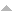 VERGİLER/HARÇLAR/BİLDİRİMLER VE DİĞERLERİ01/12/202302/01/2024Kasım 2023 Dönemine Ait 538 Sıra No.lu VUKGT kapsamında Taşınmaz (Satış/Kiralama) ve Motorlu Taşıt (Satış) İlanlarını Platformları Üzerinden Yayımlayanlar ile Günübirlik Konut Kiralama İşini Platformları Üzerinden Sağlayanlarca Bildirim Verilmesi01/10/202302/01/2024Aylık Yükleme Tercihinde Bulunmuş Mükelleflerin, Eylül 2023 Dönemine Ait Elektronik Defter Beratlarının Yüklenmesi01/07/202302/01/20242022 Dönemi Ülke Bazlı Rapor (Ek-6)01/12/202302/01/20247440 Sayılı Kanun Uyarınca Ödenmesi Gereken 7. Taksit Ödemesi01/12/202302/01/2024Kasım 2023 Dönemine Ait Mal ve Hizmet Alımlarına İlişkin Bildirim Formu (Form Ba)01/12/202302/01/2024Kasım 2023 Dönemine Ait Mal ve Hizmet Satışlarına İlişkin Bildirim Formu (Form Bs)01/12/202302/01/2024Kasım 2023 Dönemine Ait Dijital Hizmet Vergisinin Beyanı ve Ödemesi01/12/202302/01/20242022 Yıllık Gelir Vergisi Beyannamelerinde, Toplam Gelir İçindeki Zirai Kazançları %75 ve Daha Yüksek Oranda Olanlar İçin 2. Taksit Ödemesi01/12/202302/01/20242024 Yılında Kullanılacak Olan Yasal Defterlere İlişkin Açılış Tasdiki01/12/202302/01/2024Kasım 2023 Dönemine Ait Kurumlar Vergisi Mükellefleri İçin Turizm Payının Beyanı ve Ödemesi01/12/202302/01/2024Kasım 2023 Dönemine Ait Haberleşme Vergisinin Beyanı ve Ödemesi01/12/202302/01/2024Kasım 2023 Dönemine Ait 464 Sıra No.lu VUKGT Kapsamında Bildirimde Bulunma Zorunluluğu Getirilen Aracı Hizmet Sağlayıcıları, İnternet Reklamcılığı Hizmet Aracıları ile Kargo ve Lojistik İşletmeleri Tarafından Bildirim Verilmesi01/01/202410/01/202416-31 Aralık 2023 Dönemine Ait Petrol ve Doğalgaz Ürünlerine İlişkin Özel Tüketim Vergisinin Beyanı ve Ödemesi02/01/202410/01/202416-31 Aralık 2023 Dönemine Ait Noterlerce Yapılan Makbuz Karşılığı Ödemelere Ait Beyannamenin Verilmesi ve Ödemesi01/01/202415/01/2024Aralık 2023 Dönemine Ait Alkollü İçecekler, Alkolsüz İçecekler, Tütün Mamulleri ve Makaronlara İlişkin Özel Tüketim Vergisinin Beyanı ve Ödemesi01/01/202415/01/2024Aralık 2023 Dönemine Ait Dayanıklı Tüketim ve Diğer Mallara İlişkin Özel Tüketim Vergisinin Beyanı ve Ödemesi01/01/202415/01/2024Aralık 2023 Dönemine Ait Motorlu Taşıt Araçlarına İlişkin Özel Tüketim Vergisinin (Tescile Tabi Olmayanlar) Beyanı ve Ödemesi01/01/202415/01/2024Aralık 2023 Dönemine Ait Özel İletişim Vergisinin Beyanı ve Ödemesi01/01/202415/01/2024Aralık 2023 Dönemine Ait Banka ve Sigorta Muameleleri Vergisinin Beyanı ve Ödemesi01/01/202415/01/2024Aralık 2023 Dönemine Ait Kaynak Kullanımını Destekleme Fonu Kesintisi Bildirimi ve Ödemesi01/01/202415/01/2024Aralık 2023 Dönemine Ait Ticaret Sicili Harçları Bildirimi Verilmesi ve Ödemesi01/01/202422/01/2024Aralık 2023 Dönemine Ait Elektrik ve Havagazı Tüketim Vergisinin Beyanı ve Ödemesi01/01/202422/01/2024Aralık 2023 Dönemine Ait Yangın Sigortası Vergisinin Beyanı ve Ödemesi01/01/202422/01/2024Aralık 2023 Dönemine Ait Şans Oyunları Vergisinin Beyanı ve Ödemesi01/01/202422/01/2024Aralık 2023 Dönemine Ait 5602 Sayılı Kanunda Tanımlanan Şans Oyunlarıyla İlgili Veraset ve İntikal Vergisinin Beyanı ve Ödemesi01/01/202422/01/2024Aralık 2023 Dönemine Ait İlan ve Reklam Vergisinin Beyanı ve Ödemesi01/01/202422/01/2024Aralık 2023 Dönemine Ait Müşterek Bahislere İlişkin Eğlence Vergisinin Beyanı ve Ödemesi ile Diğer Eğlence Vergilerine İlişkin Eğlence Vergisinin Ödemesi16/01/202424/01/20241-15 Ocak 2024 Dönemine Ait Noterlerce Yapılan Makbuz Karşılığı Ödemelere Ait Beyannamenin Verilmesi ve Ödemesi16/01/202425/01/20241-15 Ocak 2024 Dönemine Ait Petrol ve Doğalgaz Ürünlerine İlişkin Özel Tüketim Vergisinin Beyanı ve Ödemesi01/01/202426/01/2024Aralık 2023 Dönemine Ait GVK 94. Madde ile KVK 15. ve 30. Maddelerine Göre Yapılan Tevkifatların Muhtasar ve Prim Hizmet Beyannamesi ile Beyanı ve Ödemesi01/01/202426/01/2024Ekim-Kasım-Aralık 2023 Dönemine Ait Tevkifatların Muhtasar ve Prim Hizmet Beyannamesi ile Beyanı ve Ödemesi (GVK 98. Maddesinin 3. Fıkrasına Göre Üçer Aylık Beyanname Verme Hakkından Yararlananlar İçin)01/01/202426/01/2024Ekim-Kasım-Aralık 2023 Dönemine Ait GVK Geçici 67. Madde Kapsamında Yapılan Tevkifatların Beyanı ve Ödemesi01/01/202426/01/2024Aralık 2023 Dönemine Ait İstihkaktan Kesinti Suretiyle Tahsil Edilen Damga Vergisi ile Sürekli Mükellefiyeti Bulunanlar İçin Makbuz Karşılığı Ödenmesi Gereken Damga Vergisinin Beyanı ve Ödemesi01/01/202426/01/2024Aralık 2023 Dönemine Ait Konaklama Vergisinin Beyanı ve Ödemesi01/01/202429/01/2024Aralık 2023 Dönemine Ait Katma Değer Vergisinin Beyanı ve Ödemesi01/01/202429/01/2024Ekim-Kasım-Aralık 2023 Dönemine Ait Katma Değer Vergisinin Beyanı ve Ödemesi01/01/202431/01/20242023 Yılında Kullanılan Defterlerin 2024 Yılında da Kullanılmak İstenmesi Halinde Yasal Defterlere İlişkin Ara Tasdik01/11/202331/01/2024Aylık Yükleme Tercihinde Bulunmuş Mükelleflerin, Ekim 2023 Dönemine Ait Elektronik Defter Beratlarının Yüklenmesi01/01/202431/01/2024Aralık 2023 Dönemine Ait Kurumlar Vergisi Mükellefleri İçin Turizm Payının Beyanı ve Ödemesi01/01/202431/01/2024Ekim-Kasım-Aralık 2023 Dönemine Ait Turizm Payının Beyanı ve Ödemesi01/01/202431/01/2024Aralık 2023 Dönemine Ait Haberleşme Vergisinin Beyanı ve Ödemesi01/01/202431/01/2024Aralık 2023 Dönemine Ait Mal ve Hizmet Alımlarına İlişkin Bildirim Formu (Form Ba)01/01/202431/01/2024Aralık 2023 Dönemine Ait Mal ve Hizmet Satışlarına İlişkin Bildirim Formu (Form Bs)01/01/202431/01/2024Aralık 2023 Dönemine Ait Dijital Hizmet Vergisinin Beyanı ve Ödemesi01/01/202431/01/20247326 Sayılı Kanun Uyarınca Ödenmesi Gereken 15. Taksit Ödemesi01/01/202431/01/20247440 Sayılı Kanun Uyarınca Ödenmesi Gereken 8. Taksit Ödemesi01/01/202431/01/2024Aralık 2023 Dönemine Ait 464 Sıra No.lu VUKGT Kapsamında Bildirimde Bulunma Zorunluluğu Getirilen Aracı Hizmet Sağlayıcıları, İnternet Reklamcılığı Hizmet Aracıları ile Kargo ve Lojistik İşletmeleri Tarafından Bildirim Verilmesi01/01/202431/01/2024Aralık 2023 Dönemine Ait 538 Sıra No.lu VUKGT Kapsamında Taşınmaz (Satış/Kiralama) ve Motorlu Taşıt (Satış) İlanlarını Platformları Üzerinden Yayımlayanlar ile Günübirlik Konut Kiralama İşini Platformları Üzerinden Sağlayanlarca Bildirim Verilmesi01/01/202431/01/2024Ekim-Kasım-Aralık 2023 Dönemine Ait Geri Kazanım Katılım Payı Beyannamesinin Verilmesi ve Ödemesi01/01/202431/01/2024Motorlu Taşıtlar Vergisinin 1. Taksit Ödemesi01/01/202431/01/2024Yıllık Harçların Ödemesi01/01/202420/02/20242024 Yılına İlişkin Değerli Konut Vergisinin Beyanı01/01/202429/02/20242024 Yılı Değerli Konut Vergisinin 1. Taksit Ödemesi01/01/202401/04/2024Aylık Yükleme Tercihinde Bulunmuş Gelir Vergisi Mükelleflerinin, Aralık 2023 Dönemine Ait Elektronik Defter Beratlarının Yüklenmesi01/01/202401/04/2024Geçici Vergi Dönemleri Bazında Yükleme Tercihinde Bulunmuş Gelir Vergisi Mükelleflerinin, Aralık 2023 Dönemine Ait Elektronik Defter Beratlarının Yüklenmesi01/01/202430/04/2024Aylık Yükleme Tercihinde Bulunmuş Kurumlar Vergisi Mükelleflerinin, Aralık 2023 Dönemine Ait Elektronik Defter Beratlarının Yüklenmesi01/01/202430/04/2024Geçici Vergi Dönemleri Bazında Yükleme Tercihinde Bulunmuş Kurumlar Vergisi Mükelleflerinin, Aralık 2023 Dönemine Ait Elektronik Defter Beratlarının Yüklenmesi01/01/202401/07/20242023 Dönemi Ülke Bazlı Raporlamaya İlişkin Bildirim Formu (Ek-5)01/01/202401/07/2024FATCA Anlaşmasının Uygulanmasına İlişkin Kılavuz Kapsamında Bildirimi Zorunlu ABD Hesaplarına İlişkin Bilgilerin Finansal Kuruluşlar Tarafından Elektronik Ortamda Bildirilmesi01/01/202402/09/2024Kurumlar Vergisi Mükellefleri Dışında Kalan Diğer Mükellefler ile Diğer Kişiler Tarafından Gerçek Faydalanıcıya İlişkin Bildirim Formunun Verilmesiİlk TarihSon TarihVERGİLER/HARÇLAR/BİLDİRİMLER VE DİĞERLERİ01/02/202409/02/202416-31 Ocak 2024 Dönemine Ait Noterlerce Yapılan Makbuz Karşılığı Ödemelere Ait Beyannamenin Verilmesi ve Ödemesi01/02/202412/02/202416-31 Ocak 2024 Dönemine Ait Petrol ve Doğalgaz Ürünlerine İlişkin Özel Tüketim Vergisinin Beyanı ve Ödemesi01/02/202415/02/2024Ocak 2024 Dönemine Ait Alkollü İçecekler, Alkolsüz İçecekler, Tütün Mamulleri ve Makaronlara İlişkin Özel Tüketim Vergisinin Beyanı ve Ödemesi01/02/202415/02/2024Ocak 2024 Dönemine Ait Dayanıklı Tüketim ve Diğer Mallara İlişkin Özel Tüketim Vergisinin Beyanı ve Ödemesi01/02/202415/02/2024Ocak 2024 Dönemine Ait Motorlu Taşıt Araçlarına İlişkin Özel Tüketim Vergisinin (Tescile Tabi Olmayanlar) Beyanı ve Ödemesi01/02/202415/02/2024Ocak 2024 Dönemine Ait Özel İletişim Vergisinin Beyanı ve Ödemesi01/02/202415/02/2024Ocak 2024 Dönemine Ait Banka ve Sigorta Muameleleri Vergisinin Beyanı ve Ödemesi01/02/202415/02/2024Ocak 2024 Dönemine Ait Kaynak Kullanımını Destekleme Fonu Kesintisi Bildirimi ve Ödemesi01/02/202415/02/2024Ocak 2024 Dönemine Ait Ticaret Sicili Harçları Bildirimi Verilmesi ve Ödemesi01/02/202420/02/2024Ocak 2024 Dönemine Ait Şans Oyunları Vergisinin Beyanı ve Ödemesi01/02/202420/02/2024Ocak 2024 Dönemine Ait 5602 Sayılı Kanunda Tanımlanan Şans Oyunlarıyla İlgili Veraset ve İntikal Vergisinin Beyanı ve Ödemesi01/02/202420/02/2024Ocak 2024 Dönemine Ait İlan ve Reklam Vergisinin Beyanı ve Ödemesi01/02/202420/02/2024Ocak 2024 Dönemine Ait Müşterek Bahislere İlişkin Eğlence Vergisinin Beyanı ve Ödemesi ile Diğer Eğlence Vergilerine İlişkin Eğlence Vergisinin Ödemesi01/02/202420/02/2024Ocak 2024 Dönemine Ait Elektrik ve Havagazı Tüketim Vergisinin Beyanı ve Ödemesi01/01/202420/02/20242024 Yılına İlişkin Değerli Konut Vergisinin Beyanı01/02/202420/02/2024Ocak 2024 Dönemine Ait Yangın Sigortası Vergisinin Beyanı ve Ödemesi16/02/202426/02/20241-15 Şubat 2024 Dönemine Ait Noterlerce Yapılan Makbuz Karşılığı Ödemelere Ait Beyannamenin Verilmesi ve Ödemesi16/02/202426/02/20241-15 Şubat 2024 Dönemine Ait Petrol ve Doğalgaz Ürünlerine İlişkin Özel Tüketim Vergisinin Beyanı ve Ödemesi01/02/202426/02/2024Ocak 2024 Dönemine Ait Konaklama Vergisinin Beyanı ve Ödemesi01/02/202426/02/2024Ocak 2024 Dönemine Ait GVK 94. Madde ile KVK 15. ve 30. Maddelerine Göre Yapılan Tevkifatların Muhtasar ve Prim Hizmet Beyannamesi ile Beyanı ve Ödemesi01/02/202426/02/2024Ocak 2024 Dönemine Ait İstihkaktan Kesinti Suretiyle Tahsil Edilen Damga Vergisi ile Sürekli Mükellefiyeti Bulunanlar İçin Makbuz Karşılığı Ödenmesi Gereken Damga Vergisinin Beyanı ve Ödemesi01/02/202428/02/2024Ocak 2024 Dönemine Ait Katma Değer Vergisinin Beyanı ve Ödemesi01/02/202429/02/2024Ocak 2024 Dönemine Ait Dijital Hizmet Vergisinin Beyanı ve Ödemesi01/02/202429/02/2024Ocak 2024 Dönemine Ait 464 Sıra No.lu VUKGT Kapsamında Bildirimde Bulunma Zorunluluğu Getirilen Aracı Hizmet Sağlayıcıları, İnternet Reklamcılığı Hizmet Aracıları ile Kargo ve Lojistik İşletmeleri Tarafından Bildirim Verilmesi01/02/202429/02/2024Ocak 2024 Dönemine Ait 538 Sıra No.lu VUKGT Kapsamında Taşınmaz (Satış/Kiralama) ve Motorlu Taşıt (Satış) İlanlarını Platformları Üzerinden Yayımlayanlar ile Günübirlik Konut Kiralama İşini Platformları Üzerinden Sağlayanlarca Bildirim Verilmesi01/02/202429/02/20247440 Sayılı Kanun Uyarınca Ödenmesi Gereken 9. Taksit Ödemesi01/12/202329/02/2024Aylık Yükleme Tercihinde Bulunmuş Mükelleflerin, Kasım 2023 Dönemine Ait Elektronik Defter Beratlarının Yüklenmesi01/01/202429/02/20242024 Yılı Değerli Konut Vergisinin 1. Taksit Ödemesi01/02/202429/02/2024Ocak 2024 Dönemine Ait Kurumlar Vergisi Mükellefleri İçin Turizm Payının Beyanı ve Ödemesi01/02/202429/02/2024Ocak 2024 Dönemine Ait Haberleşme Vergisinin Beyanı ve Ödemesi01/02/202429/02/2024Ocak 2024 Dönemine Ait Mal ve Hizmet Alımlarına İlişkin Bildirim Formu (Form Ba)01/02/202429/02/2024Ocak 2024 Dönemine Ait Mal ve Hizmet Satışlarına İlişkin Bildirim Formu (Form Bs)01/02/202430/04/2024Aylık Yükleme Tercihinde Bulunmuş Mükelleflerin, Ocak 2024 Dönemine Ait Elektronik Defter Beratlarının Yüklenmesi01/02/202431/05/2024Geçici Vergi Dönemleri Bazında Yükleme Tercihinde Bulunmuş Mükelleflerin, Ocak 2024 Dönemine Ait Elektronik Defter Beratlarının Yüklenmesiİlk TarihSon TarihVERGİLER/HARÇLAR/BİLDİRİMLER VE DİĞERLERİ01/03/202411/03/202416-29 Şubat 2024 Dönemine Ait Noterlerce Yapılan Makbuz Karşılığı Ödemelere Ait Beyannamenin Verilmesi ve Ödemesi01/03/202411/03/202416-29 Şubat 2024 Dönemine Ait Petrol ve Doğalgaz Ürünlerine İlişkin Özel Tüketim Vergisinin Beyanı ve Ödemesi01/03/202415/03/2024Şubat 2024 Dönemine Ait Alkollü İçecekler, Alkolsüz İçecekler, Tütün Mamulleri ve Makaronlara İlişkin Özel Tüketim Vergisinin Beyanı ve Ödemesi01/03/202415/03/2024Şubat 2024 Dönemine Ait Dayanıklı Tüketim ve Diğer Mallara İlişkin Özel Tüketim Vergisinin Beyanı ve Ödemesi01/03/202415/03/2024Şubat 2024 Dönemine Ait Motorlu Taşıt Araçlarına İlişkin Özel Tüketim Vergisinin (Tescile Tabi Olmayanlar) Beyanı ve Ödemesi01/03/202415/03/2024Şubat 2024 Dönemine Ait Özel İletişim Vergisinin Beyanı ve Ödemesi01/03/202415/03/2024Şubat 2024 Dönemine Ait Banka ve Sigorta Muameleleri Vergisinin Beyanı ve Ödemesi01/03/202415/03/2024Şubat 2024 Dönemine Ait Kaynak Kullanımını Destekleme Fonu Kesintisi Bildirimi ve Ödemesi01/03/202415/03/2024Şubat 2024 Dönemine Ait Ticaret Sicili Harçları Bildirimi Verilmesi ve Ödemesi01/03/202420/03/2024Şubat 2024 Dönemine Ait İlan ve Reklam Vergisinin Beyanı ve Ödemesi01/03/202420/03/2024Şubat 2024 Dönemine Ait Müşterek Bahislere İlişkin Eğlence Vergisinin Beyanı ve Ödemesi ile Diğer Eğlence Vergilerine İlişkin Eğlence Vergisinin Ödemesi01/03/202420/03/2024Şubat 2024 Dönemine Ait Elektrik ve Havagazı Tüketim Vergisinin Beyanı ve Ödemesi01/03/202420/03/2024Şubat 2024 Dönemine Ait Yangın Sigortası Vergisinin Beyanı ve Ödemesi01/03/202420/03/2024Şubat 2024 Dönemine Ait Şans Oyunları Vergisinin Beyanı ve Ödemesi01/03/202420/03/2024Şubat 2024 Dönemine Ait 5602 Sayılı Kanunda Tanımlanan Şans Oyunlarıyla İlgili Veraset ve İntikal Vergisinin Beyanı ve Ödemesi16/03/202425/03/20241-15 Mart 2024 Dönemine Ait Petrol ve Doğalgaz Ürünlerine İlişkin Özel Tüketim Vergisinin Beyanı ve Ödemesi18/03/202426/03/20241-15 Mart 2024 Dönemine Ait Noterlerce Yapılan Makbuz Karşılığı Ödemelere Ait Beyannamenin Verilmesi ve Ödemesi01/03/202426/03/2024Şubat 2024 Dönemine Ait GVK 94. Madde ile KVK 15. ve 30. Maddelerine Göre Yapılan Tevkifatların Muhtasar ve Prim Hizmet Beyannamesi ile Beyanı ve Ödemesi01/03/202426/03/2024Şubat 2024 Dönemine Ait İstihkaktan Kesinti Suretiyle Tahsil Edilen Damga Vergisi ile Sürekli Mükellefiyeti Bulunanlar İçin Makbuz Karşılığı Ödenmesi Gereken Damga Vergisinin Beyanı ve Ödemesi01/03/202426/03/2024Şubat 2024 Dönemine Ait Konaklama Vergisinin Beyanı ve Ödemesi01/03/202428/03/2024Şubat 2024 Dönemine Ait Katma Değer Vergisinin Beyanı ve Ödemesi01/03/202401/04/20242023 Yılına İlişkin Yıllık Gelir Vergisinin Beyanı ve 1.Taksit Ödemesi01/03/202401/04/2024Şubat 2024 Dönemine Ait 464 Sıra No.lu VUKGT Kapsamında Bildirimde Bulunma Zorunluluğu Getirilen Aracı Hizmet Sağlayıcıları, İnternet Reklamcılığı Hizmet Aracıları ile Kargo ve Lojistik İşletmeleri Tarafından Bildirim Verilmesi01/03/202401/04/2024Şubat 2024 Dönemine Ait 538 Sıra No.lu VUKGT Kapsamında Taşınmaz (Satış/Kiralama) ve Motorlu Taşıt (Satış) İlanlarını Platformları Üzerinden Yayımlayanlar ile Günübirlik Konut Kiralama İşini Platformları Üzerinden Sağlayanlarca Bildirim Verilmesi01/03/202401/04/2024GVK Geçici 67. Madde Kapsamında İhtiyari Olarak Yıllık Beyannamenin Verilmesi ve 1.Taksit Ödemesi01/03/202401/04/2024Şubat 2024 Dönemine Ait Kurumlar Vergisi Mükellefleri İçin Turizm Payının Beyanı ve Ödemesi01/03/202401/04/2024Şubat 2024 Dönemine Ait Haberleşme Vergisinin Beyanı ve Ödemesi01/03/202401/04/20247326 Sayılı Kanun Uyarınca Ödenmesi Gereken 16. Taksit Ödemesi01/03/202401/04/20247440 Sayılı Kanun Uyarınca Ödenmesi Gereken 10. Taksit Ödemesi01/03/202401/04/2024Şubat 2024 Dönemine Ait Mal ve Hizmet Alımlarına İlişkin Bildirim Formu (Form Ba)01/03/202401/04/2024Şubat 2024 Dönemine Ait Mal ve Hizmet Satışlarına İlişkin Bildirim Formu (Form Bs)01/03/202401/04/2024Şubat 2024 Dönemine Ait Dijital Hizmet Vergisinin Beyanı ve Ödemesi01/03/202431/05/2024Aylık Yükleme Tercihinde Bulunmuş Mükelleflerin, Şubat 2024 Dönemine Ait Elektronik Defter Beratlarının Yüklenmesi01/03/202431/05/2024Geçici Vergi Dönemleri Bazında Yükleme Tercihinde Bulunmuş Mükelleflerin, Şubat 2024 Dönemine Ait Elektronik Defter Beratlarının Yüklenmesi01/03/202431/05/20242024 Yılı Emlak Vergisinin 1. Taksit Ödemesi01/03/202431/05/20242024 Yılı Çevre Temizlik Vergisinin 1. Taksit Ödemesiİlk TarihSon TarihVERGİLER/HARÇLAR/BİLDİRİMLER VE DİĞERLERİ01/03/202401/04/2024GVK Geçici 67. Madde Kapsamında İhtiyari Olarak Yıllık Beyannamenin Verilmesi ve 1.Taksit Ödemesi01/03/202401/04/2024Şubat 2024 Dönemine Ait Kurumlar Vergisi Mükellefleri İçin Turizm Payının Beyanı ve Ödemesi01/03/202401/04/2024Şubat 2024 Dönemine Ait Haberleşme Vergisinin Beyanı ve Ödemesi01/03/202401/04/20247326 Sayılı Kanun Uyarınca Ödenmesi Gereken 16. Taksit Ödemesi01/03/202401/04/20247440 Sayılı Kanun Uyarınca Ödenmesi Gereken 10. Taksit Ödemesi01/03/202401/04/2024Şubat 2024 Dönemine Ait Mal ve Hizmet Alımlarına İlişkin Bildirim Formu (Form Ba)01/03/202401/04/2024Şubat 2024 Dönemine Ait Mal ve Hizmet Satışlarına İlişkin Bildirim Formu (Form Bs)01/12/202301/04/2024Geçici Vergi Dönemleri Bazında Yükleme Tercihinde Bulunmuş Gelir Vergisi Mükelleflerinin, Kasım 2023 Dönemine Ait Elektronik Defter Beratlarının Yüklenmesi01/03/202401/04/2024Şubat 2024 Dönemine Ait Dijital Hizmet Vergisinin Beyanı ve Ödemesi01/03/202401/04/20242023 Yılına İlişkin Yıllık Gelir Vergisinin Beyanı ve 1.Taksit Ödemesi01/11/202301/04/2024Geçici Vergi Dönemleri Bazında Yükleme Tercihinde Bulunmuş Gelir Vergisi Mükelleflerinin, Ekim 2023 Dönemine Ait Elektronik Defter Beratlarının Yüklenmesi01/03/202401/04/2024Şubat 2024 Dönemine Ait 464 Sıra No.lu VUKGT Kapsamında Bildirimde Bulunma Zorunluluğu Getirilen Aracı Hizmet Sağlayıcıları, İnternet Reklamcılığı Hizmet Aracıları ile Kargo ve Lojistik İşletmeleri Tarafından Bildirim Verilmesi01/03/202401/04/2024Şubat 2024 Dönemine Ait 538 Sıra No.lu VUKGT Kapsamında Taşınmaz (Satış/Kiralama) ve Motorlu Taşıt (Satış) İlanlarını Platformları Üzerinden Yayımlayanlar ile Günübirlik Konut Kiralama İşini Platformları Üzerinden Sağlayanlarca Bildirim Verilmesi01/01/202401/04/2024Aylık Yükleme Tercihinde Bulunmuş Gelir Vergisi Mükelleflerinin, Aralık 2023 Dönemine Ait Elektronik Defter Beratlarının Yüklenmesi01/01/202401/04/2024Geçici Vergi Dönemleri Bazında Yükleme Tercihinde Bulunmuş Gelir Vergisi Mükelleflerinin, Aralık 2023 Dönemine Ait Elektronik Defter Beratlarının Yüklenmesi01/04/204309/04/202416-31 Mart 2024 Dönemine Ait Noterlerce Yapılan Makbuz Karşılığı Ödemelere Ait Beyannamenin Verilmesi ve Ödemesi01/04/202415/04/2024Mart 2024 Dönemine Ait Motorlu Taşıt Araçlarına İlişkin Özel Tüketim Vergisinin (Tescile Tabi Olmayanlar) Beyanı ve Ödemesi01/04/202415/04/2024Mart 2024 Dönemine Ait Özel İletişim Vergisinin Beyanı ve Ödemesi01/04/202415/04/2024Mart 2024 Dönemine Ait Banka ve Sigorta Muameleleri Vergisinin Beyanı ve Ödemesi01/04/202415/04/2024Mart 2024 Dönemine Ait Kaynak Kullanımını Destekleme Fonu Kesintisi Bildirimi ve Ödemesi01/04/202415/04/2024Mart 2024 Dönemine Ait Ticaret Sicili Harçları Bildirimi Verilmesi ve Ödemesi01/04/202415/04/202416-31 Mart 2024 Dönemine Ait Petrol ve Doğalgaz Ürünlerine İlişkin Özel Tüketim Vergisinin Beyanı ve Ödemesi01/04/202415/04/2024Mart 2024 Dönemine Ait Alkollü İçecekler, Alkolsüz İçecekler, Tütün Mamulleri ve Makaronlara İlişkin Özel Tüketim Vergisinin Beyanı ve Ödemesi01/04/202415/04/2024Mart 2024 Dönemine Ait Dayanıklı Tüketim ve Diğer Mallara İlişkin Özel Tüketim Vergisinin Beyanı ve Ödemesi01/04/202422/04/2024Mart 2024 Dönemine Ait 5602 Sayılı Kanunda Tanımlanan Şans Oyunlarıyla İlgili Veraset ve İntikal Vergisinin Beyanı ve Ödemesi01/04/202422/04/2024Mart 2024 Dönemine Ait İlan ve Reklam Vergisinin Beyanı ve Ödemesi01/04/202422/04/2024Mart 2024 Dönemine Ait Müşterek Bahislere İlişkin Eğlence Vergisinin Beyanı ve Ödemesi ile Diğer Eğlence Vergilerine İlişkin Eğlence Vergisinin Ödemesi01/04/202422/04/2024Mart 2024 Dönemine Ait Elektrik ve Havagazı Tüketim Vergisinin Beyanı ve Ödemesi01/04/202422/04/2024Mart 2024 Dönemine Ait Yangın Sigortası Vergisinin Beyanı ve Ödemesi01/04/202422/04/2024Mart 2024 Dönemine Ait Şans Oyunları Vergisinin Beyanı ve Ödemesi16/04/202425/04/20241-15 Nisan 2024 Dönemine Ait Petrol ve Doğalgaz Ürünlerine İlişkin Özel Tüketim Vergisinin Beyanı ve Ödemesi16/04/202425/04/20241-15 Nisan 2024 Dönemine Ait Noterlerce Yapılan Makbuz Karşılığı Ödemelere Ait Beyannamenin Verilmesi ve Ödemesi01/04/202426/04/2024Mart 2024 Dönemine Ait İstihkaktan Kesinti Suretiyle Tahsil Edilen Damga Vergisi ile Sürekli Mükellefiyeti Bulunanlar İçin Makbuz Karşılığı Ödenmesi Gereken Damga Vergisinin Beyanı ve Ödemesi01/04/202426/04/2024Mart 2024 Dönemine Ait Konaklama Vergisinin Beyanı ve Ödemesi01/04/202426/04/2024Mart 2024 Dönemine Ait GVK 94. Madde ile KVK 15. ve 30. Maddelerine Göre Yapılan Tevkifatların Muhtasar ve Prim Hizmet Beyannamesi ile Beyanı ve Ödemesi01/04/202426/04/2024Ocak-Şubat-Mart 2024 Dönemine Ait Tevkifatların Muhtasar ve Prim Hizmet Beyannamesi ile Beyanı ve Ödemesi (GVK 98. Mad. 3. Fık. Göre Üçer Aylık Beyanname Verme Hakkından Yararlananlar İçin)01/04/202426/04/2024Ocak-Şubat-Mart 2024 Dönemine Ait GVK Geçici 67. Madde Kapsamında Yapılan Tevkifatların Beyanı ve Ödemesi01/04/202429/04/2024Mart 2024 Dönemine Ait Katma Değer Vergisinin Beyanı ve Ödemesi01/04/202429/04/2024Ocak-Şubat-Mart 2024 Dönemine Ait Katma Değer Vergisinin Beyanı ve Ödemesi01/02/202430/04/2024Aylık Yükleme Tercihinde Bulunmuş Mükelleflerin, Ocak 2024 Dönemine Ait Elektronik Defter Beratlarının Yüklenmesi01/04/202430/04/2024Mart 2024 Dönemine Ait 538 Sıra No.lu VUKGT Kapsamında Taşınmaz (Satış/Kiralama) ve Motorlu Taşıt (Satış) İlanlarını Platformları Üzerinden Yayımlayanlar ile Günübirlik Konut Kiralama İşini Platformları Üzerinden Sağlayanlarca Bildirim Verilmesi01/04/202430/04/20247440 Sayılı Kanun Uyarınca Ödenmesi Gereken 11. Taksit Ödemesi01/04/202430/04/2024Mart 2024 Dönemine Ait Kurumlar Vergisi Mükellefleri İçin Turizm Payının Beyanı ve Ödemesi01/04/202430/04/2024Ocak-Şubat-Mart 2024 Dönemine Ait Turizm Payının Beyanı ve Ödemesi01/04/202430/04/2024Mart 2024 Dönemine Ait Haberleşme Vergisinin Beyanı ve Ödemesi01/04/202430/04/2024Mart 2024 Dönemine Ait Mal ve Hizmet Alımlarına İlişkin Bildirim Formu (Form Ba)01/04/202430/04/2024Mart 2024 Dönemine Ait Mal ve Hizmet Satışlarına İlişkin Bildirim Formu (Form Bs)01/12/202330/04/2024Geçici Vergi Dönemleri Bazında Yükleme Tercihinde Bulunmuş Kurumlar Vergisi Mükelleflerinin, Kasım 2023 Dönemine Ait Elektronik Defter Beratlarının Yüklenmesi01/04/202430/04/2024Mart 2024 Dönemine Ait Dijital Hizmet Vergisinin Beyanı ve Ödemesi01/04/202430/04/2024Elektrik Üretimi Lisans Harçları Yıllık Harç Bildirimi Verilmesi01/11/202330/04/2024Geçici Vergi Dönemleri Bazında Yükleme Tercihinde Bulunmuş Kurumlar Vergisi Mükelleflerinin, Ekim 2023 Dönemine Ait Elektronik Defter Beratlarının Yüklenmesi01/04/202430/04/2024Denetim Kuruluşları Yetkilendirme Belgesi Yıllık Harç Bildirimi Verilmesi01/04/202430/04/20242023 Yılına İlişkin Kurumlar Vergisinin Beyanı ve Ödemesi01/04/202430/04/20242023 Yılına Ait Kurumlar Vergisi Beyannamesi Ekinde Kurumlar Vergisi Mükellefleri Tarafından Gerçek Faydalanıcıya İlişkin Bildirim Formunun Verilmesi01/01/202430/04/2024Geçici Vergi Dönemleri Bazında Yükleme Tercihinde Bulunmuş Kurumlar Vergisi Mükelleflerinin, Aralık 2023 Dönemine Ait Elektronik Defter Beratlarının Yüklenmesi01/04/202430/04/2024Ocak-Şubat-Mart 2024 Dönemine Ait Geri Kazanım Katılım Payı Beyannamesinin Verilmesi ve Ödemesi01/01/202430/04/2024Aylık Yükleme Tercihinde Bulunmuş Kurumlar Vergisi Mükelleflerinin, Aralık 2023 Dönemine Ait Elektronik Defter Beratlarının Yüklenmesi01/04/202430/04/2024Mart 2024 Dönemine Ait 464 Sıra No.lu VUKGT Kapsamında Bildirimde Bulunma Zorunluluğu Getirilen Aracı Hizmet Sağlayıcıları, İnternet Reklamcılığı Hizmet Aracıları ile Kargo ve Lojistik İşletmeleri Tarafından Bildirim Verilmesi01/04/202417/05/20242024 I. Geçici Vergi Dönemine (Ocak-Şubat-Mart) Ait Gelir Geçici Vergisinin Beyanı ve Ödemesi01/04/202417/05/20242024 I. Geçici Vergi Dönemine (Ocak-Şubat-Mart) Ait Kurum Geçici Vergisinin Beyanı ve Ödemesi01/04/202417/05/20242024 I. Geçici Vergi Dönemine (Ocak-Şubat-Mart) Ait Kurum Geçici Vergi Beyannamesi Ekinde Kurumlar Vergisi Mükellefleri Tarafından Gerçek Faydalanıcıya İlişkin Bildirim Formunun Verilmesi01/04/202431/05/20242023 Yılına Ait Gelir Vergisi Mükelleflerinin Vergi Levhasının İnternet Vergi Dairesinden Alınması01/04/202431/05/2024Geçici Vergi Dönemleri Bazında Yükleme Tercihinde Bulunmuş Mükelleflerin, Mart 2024 Dönemine Ait Elektronik Defter Beratlarının Yüklenmesi01/04/202401/07/2024Aylık Yükleme Tercihinde Bulunmuş Mükelleflerin, Mart 2024 Dönemine Ait Elektronik Defter Beratlarının Yüklenmesiİlk TarihSon TarihVERGİLER/HARÇLAR/BİLDİRİMLER VE DİĞERLERİ01/05/202410/05/202416-30 Nisan 2024 Dönemine Ait Petrol ve Doğalgaz Ürünlerine İlişkin Özel Tüketim Vergisinin Beyanı ve Ödemesi02/05/202410/05/202416-30 Nisan 2024 Dönemine Ait Noterlerce Yapılan Makbuz Karşılığı Ödemelere Ait Beyannamenin Verilmesi ve Ödemesi01/05/202415/05/2024Nisan 2024 Dönemine Ait Dayanıklı Tüketim ve Diğer Mallara İlişkin Özel Tüketim Vergisinin Beyanı ve Ödemesi01/05/202415/05/2024Nisan 2024 Dönemine Ait Motorlu Taşıt Araçlarına İlişkin Özel Tüketim Vergisinin (Tescile Tabi Olmayanlar) Beyanı ve Ödemesi01/05/202415/05/2024Nisan 2024 Dönemine Ait Özel İletişim Vergisinin Beyanı ve Ödemesi01/05/202415/05/2024Nisan 2024 Dönemine Ait Banka ve Sigorta Muameleleri Vergisinin Beyanı ve Ödemesi01/05/202415/05/2024Nisan 2024 Dönemine Ait Kaynak Kullanımını Destekleme Fonu Kesintisi Bildirimi ve Ödemesi01/05/202415/05/2024Nisan 2024 Dönemine Ait Ticaret Sicili Harçları Bildirimi Verilmesi ve Ödemesi01/05/202415/05/2024Nisan 2024 Dönemine Ait Alkollü İçecekler, Alkolsüz İçecekler, Tütün Mamulleri ve Makaronlara İlişkin Özel Tüketim Vergisinin Beyanı ve Ödemesi01/04/202417/05/20242024 I. Geçici Vergi Dönemine (Ocak-Şubat-Mart) Ait Gelir Geçici Vergisinin Beyanı ve Ödemesi01/04/202417/05/20242024 I. Geçici Vergi Dönemine (Ocak-Şubat-Mart) Ait Kurum Geçici Vergisinin Beyanı ve Ödemesi01/04/202417/05/20242024 I. Geçici Vergi Dönemine (Ocak-Şubat-Mart) Ait Kurum Geçici Vergi Beyannamesi Ekinde Kurumlar Vergisi Mükellefleri Tarafından Gerçek Faydalanıcıya İlişkin Bildirim Formunun Verilmesi01/05/202420/05/2024Nisan 2024 Dönemine Ait Şans Oyunları Vergisinin Beyanı ve Ödemesi01/05/202420/05/2024Nisan 2024 Dönemine Ait 5602 Sayılı Kanunda Tanımlanan Şans Oyunlarıyla İlgili Veraset ve İntikal Vergisinin Beyanı ve Ödemesi01/05/202420/05/2024Nisan 2024 Dönemine Ait İlan ve Reklam Vergisinin Beyanı ve Ödemesi01/05/202420/05/2024Nisan 2024 Dönemine Ait Müşterek Bahislere İlişkin Eğlence Vergisinin Beyanı ve Ödemesi ile Diğer Eğlence Vergilerine İlişkin Eğlence Vergisinin Ödemesi01/05/202420/05/2024Nisan 2024 Dönemine Ait Elektrik ve Havagazı Tüketim Vergisinin Beyanı ve Ödemesi01/05/202420/05/2024Nisan 2024 Dönemine Ait Yangın Sigortası Vergisinin Beyanı ve Ödemesi16/05/202424/05/20241-15 Mayıs 2024 Dönemine Ait Noterlerce Yapılan Makbuz Karşılığı Ödemelere Ait Beyannamenin Verilmesi ve Ödemesi01/05/202427/05/2024GVK Geçici 61. Madde Uyarınca Hesaplanan Yatırım İndirimi Stopajının Beyanı ve Ödemesi01/05/202427/05/2024Nisan 2024 Dönemine Ait İstihkaktan Kesinti Suretiyle Tahsil Edilen Damga Vergisi ile Sürekli Mükellefiyeti Bulunanlar İçin Makbuz Karşılığı Ödenmesi Gereken Damga Vergisinin Beyanı ve Ödemesi16/05/202427/05/20241-15 Mayıs 2024 Dönemine Ait Petrol ve Doğalgaz Ürünlerine İlişkin Özel Tüketim Vergisinin Beyanı ve Ödemesi01/05/202427/05/2024Nisan 2024 Dönemine Ait Konaklama Vergisinin Beyanı ve Ödemesi01/05/202427/05/2024Nisan 2024 Dönemine Ait GVK 94. Madde ile KVK 15. ve 30. Maddelerine Göre Yapılan Tevkifatların Muhtasar ve Prim Hizmet Beyannamesi ile Beyanı ve Ödemesi01/05/202428/05/2024Nisan 2024 Dönemine Ait Katma Değer Vergisinin Beyanı ve Ödemesi01/05/202431/05/2024Mukimlik ve Durum Tespitine İlişkin Kılavuz Kapsamında Finansal Hesap Bilgilerinin Finansal Kuruluşlarca Elektronik Ortamda Bildirilmesi01/05/202431/05/2024Nisan 2024 Dönemine Ait Haberleşme Vergisinin Beyanı ve Ödemesi01/02/202431/05/2024Geçici Vergi Dönemleri Bazında Yükleme Tercihinde Bulunmuş Mükelleflerin, Ocak 2024 Dönemine Ait Elektronik Defter Beratlarının Yüklenmesi01/05/202431/05/2024Nisan 2024 Dönemine Ait Mal ve Hizmet Alımlarına İlişkin Bildirim Formu (Form Ba)01/03/202431/05/2024Aylık Yükleme Tercihinde Bulunmuş Mükelleflerin, Şubat 2024 Dönemine Ait Elektronik Defter Beratlarının Yüklenmesi01/05/202431/05/2024Nisan 2024 Dönemine Ait Mal ve Hizmet Satışlarına İlişkin Bildirim Formu (Form Bs)01/03/202431/05/2024Geçici Vergi Dönemleri Bazında Yükleme Tercihinde Bulunmuş Mükelleflerin, Şubat 2024 Dönemine Ait Elektronik Defter Beratlarının Yüklenmesi01/05/202431/05/20247326 Sayılı Kanun Uyarınca Ödenmesi Gereken 17. Taksit Ödemesi01/03/202431/05/20242024 Yılı Emlak Vergisinin 1. Taksit Ödemesi01/05/202431/05/20247440 Sayılı Kanun Uyarınca Ödenmesi Gereken 12. Taksit Ödemesi01/03/202431/05/20242024 Yılı Çevre Temizlik Vergisinin 1. Taksit Ödemesi01/05/202431/05/2024Veraset ve İntikal Vergisinin 1.Taksit Ödemesi01/05/202431/05/2024Nisan 2024 Dönemine Ait Dijital Hizmet Vergisinin Beyanı ve Ödemesi01/05/202431/05/2024Denetim Kuruluşları Yetkilendirme Belgesi Yıllık Harç Ödemesi01/04/202431/05/20242023 Yılına Ait Gelir Vergisi Mükelleflerinin Vergi Levhasının İnternet Vergi Dairesinden Alınması01/05/202431/05/2024Elektrik Üretimi Lisans Harçları Yıllık Harç Ödemesi01/04/202431/05/2024Geçici Vergi Dönemleri Bazında Yükleme Tercihinde Bulunmuş Mükelleflerin, Mart 2024 Dönemine Ait Elektronik Defter Beratlarının Yüklenmesi01/05/202431/05/2024Nisan 2024 Dönemine Ait Kurumlar Vergisi Mükellefleri İçin Turizm Payının Beyanı ve Ödemesi01/05/202431/05/20242023 Yılına Ait Kurumlar Vergisi Mükelleflerinin Vergi Levhasının İnternet Vergi Dairesinden Alınması01/05/202431/05/2024Nisan 2024 Dönemine Ait 464 Sıra No.lu VUKGT Kapsamında Bildirimde Bulunma Zorunluluğu Getirilen Aracı Hizmet Sağlayıcıları, İnternet Reklamcılığı Hizmet Aracıları ile Kargo ve Lojistik İşletmeleri Tarafından Bildirim Verilmesi01/05/202431/05/2024Nisan 2024 Dönemine Ait 538 Sıra No.lu VUKGT Kapsamında Taşınmaz (Satış/Kiralama) ve Motorlu Taşıt (Satış) İlanlarını Platformları Üzerinden Yayımlayanlar ile Günübirlik Konut Kiralama İşini Platformları Üzerinden Sağlayanlarca Bildirim Verilmesi01/05/202431/07/2024Aylık Yükleme Tercihinde Bulunmuş Mükelleflerin, Nisan 2024 Dönemine Ait Elektronik Defter Beratlarının Yüklenmesi01/05/202402/09/2024Geçici Vergi Dönemleri Bazında Yükleme Tercihinde Bulunmuş Mükelleflerin, Nisan 2024 Dönemine Ait Elektronik Defter Beratlarının Yüklenmesiİlk TarihSon TarihVERGİLER/HARÇLAR/BİLDİRİMLER VE DİĞERLERİ01/06/202410/06/202416-31 Mayıs 2024 Dönemine Ait Petrol ve Doğalgaz Ürünlerine İlişkin Özel Tüketim Vergisinin Beyanı ve Ödemesi03/06/202411/06/202416-31 Mayıs 2024 Dönemine Ait Noterlerce Yapılan Makbuz Karşılığı Ödemelere Ait Beyannamenin Verilmesi ve Ödemesi01/06/202420/06/2024Mayıs 2024 Dönemine Ait Elektrik ve Havagazı Tüketim Vergisinin Beyanı ve Ödemesi01/06/202420/06/2024Mayıs 2024 Dönemine Ait Yangın Sigortası Vergisinin Beyanı ve Ödemesi01/06/202420/06/2024Mayıs 2024 Dönemine Ait Özel İletişim Vergisinin Beyanı ve Ödemesi01/06/202420/06/2024Mayıs 2024 Dönemine Ait Kaynak Kullanımını Destekleme Fonu Kesintisi Bildirimi ve Ödemesi01/06/202420/06/2024Mayıs 2024 Dönemine Ait Banka ve Sigorta Muameleleri Vergisinin Beyanı ve Ödemesi01/06/202420/06/2024Mayıs 2024 Dönemine Ait Ticaret Sicili Harçları Bildirimi Verilmesi ve Ödemesi01/06/202420/06/2024Mayıs 2024 Dönemine Ait Alkollü İçecekler, Alkolsüz İçecekler, Tütün Mamulleri ve Makaronlara İlişkin Özel Tüketim Vergisinin Beyanı ve Ödemesi01/06/202420/06/2024Mayıs 2024 Dönemine Ait Dayanıklı Tüketim ve Diğer Mallara İlişkin Özel Tüketim Vergisinin Beyanı ve Ödemesi01/06/202420/06/2024Mayıs 2024 Dönemine Ait Motorlu Taşıt Araçlarına İlişkin Özel Tüketim Vergisinin (Tescile Tabi Olmayanlar) Beyanı ve Ödemesi01/06/202420/06/2024Mayıs 2024 Dönemine Ait Şans Oyunları Vergisinin Beyanı ve Ödemesi01/06/202420/06/2024Mayıs 2024 Dönemine Ait 5602 Sayılı Kanunda Tanımlanan Şans Oyunlarıyla İlgili Veraset ve İntikal Vergisinin Beyanı ve Ödemesi01/06/202420/06/2024Mayıs 2024 Dönemine Ait İlan ve Reklam Vergisinin Beyanı ve Ödemesi01/06/202420/06/2024Mayıs 2024 Dönemine Ait Müşterek Bahislere İlişkin Eğlence Vergisinin Beyanı ve Ödemesi ile Diğer Eğlence Vergilerine İlişkin Eğlence Vergisinin Ödemesi16/06/202425/06/20241-15 Haziran 2024 Dönemine Ait Petrol ve Doğalgaz Ürünlerine İlişkin Özel Tüketim Vergisinin Beyanı ve Ödemesi01/06/202426/06/2024Mayıs 2024 Dönemine Ait Konaklama Vergisinin Beyanı ve Ödemesi01/06/202426/06/2024Mayıs 2024 Dönemine Ait GVK 94. Madde ile KVK 15. ve 30. Maddelerine Göre Yapılan Tevkifatların Muhtasar ve Prim Hizmet Beyannamesi ile Beyanı ve Ödemesi01/06/202426/06/2024Mayıs 2024 Dönemine Ait İstihkaktan Kesinti Suretiyle Tahsil Edilen Damga Vergisi ile Sürekli Mükellefiyeti Bulunanlar İçin Makbuz Karşılığı Ödenmesi Gereken Damga Vergisinin Beyanı ve Ödemesi20/06/202428/06/20241-15 Haziran 2024 Dönemine Ait Noterlerce Yapılan Makbuz Karşılığı Ödemelere Ait Beyannamenin Verilmesi ve Ödemesi01/06/202428/06/2024Mayıs 2024 Dönemine Ait Katma Değer Vergisinin Beyanı ve Ödemesi01/06/202401/07/2024Mayıs 2024 Dönemine Ait Kurumlar Vergisi Mükellefleri İçin Turizm Payının Beyanı ve Ödemesi01/06/202401/07/2024Mayıs 2024 Dönemine Ait Haberleşme Vergisinin Beyanı ve Ödemesi01/06/202401/07/2024Mayıs 2024 Dönemine Ait Mal ve Hizmet Alımlarına İlişkin Bildirim Formu (Form Ba)01/06/202401/07/2024Mayıs 2024 Dönemine Ait Mal ve Hizmet Satışlarına İlişkin Bildirim Formu (Form Bs)01/06/202401/07/2024Mayıs 2024 Dönemine Ait Dijital Hizmet Vergisinin Beyanı ve Ödemesi01/06/202401/07/2024Mayıs 2024 Dönemine Ait 464 Sıra No.lu VUKGT Kapsamında Bildirimde Bulunma Zorunluluğu Getirilen Aracı Hizmet Sağlayıcıları, İnternet Reklamcılığı Hizmet Aracıları ile Kargo ve Lojistik İşletmeleri Tarafından Bildirim Verilmesi01/06/202401/07/2024Mayıs 2024 Dönemine Ait 538 Sıra No.lu VUKGT Kapsamında Taşınmaz (Satış/Kiralama) ve Motorlu Taşıt (Satış) İlanlarını Platformları Üzerinden Yayımlayanlar ile Günübirlik Konut Kiralama İşini Platformları Üzerinden Sağlayanlarca Bildirim Verilmesi01/06/202401/07/20247440 Sayılı Kanun Uyarınca Ödenmesi Gereken 13. Taksit Ödemesi01/06/202402/09/2024Aylık Yükleme Tercihinde Bulunmuş Mükelleflerin, Mayıs 2024 Dönemine Ait Elektronik Defter Beratlarının Yüklenmesi01/06/202402/09/2024Geçici Vergi Dönemleri Bazında Yükleme Tercihinde Bulunmuş Mükelleflerin, Mayıs 2024 Dönemine Ait Elektronik Defter Beratlarının Yüklenmesiİlk TarihSon TarihVERGİLER/HARÇLAR/BİLDİRİMLER VE DİĞERLERİ01/01/202401/07/20242023 Dönemi Ülke Bazlı Raporlamaya İlişkin Bildirim Formu (Ek-5)01/01/202401/07/2024FATCA Anlaşmasının Uygulanmasına İlişkin Kılavuz Kapsamında Bildirimi Zorunlu ABD Hesaplarına İlişkin Bilgilerin Finansal Kuruluşlar Tarafından Elektronik Ortamda Bildirilmesi01/04/202401/07/2024Aylık Yükleme Tercihinde Bulunmuş Mükelleflerin, Mart 2024 Dönemine Ait Elektronik Defter Beratlarının Yüklenmesi01/06/202401/07/2024Mayıs 2024 Dönemine Ait Kurumlar Vergisi Mükellefleri İçin Turizm Payının Beyanı ve Ödemesi01/06/202401/07/2024Mayıs 2024 Dönemine Ait Haberleşme Vergisinin Beyanı ve Ödemesi01/06/202401/07/2024Mayıs 2024 Dönemine Ait Mal ve Hizmet Alımlarına İlişkin Bildirim Formu (Form Ba)01/06/202401/07/2024Mayıs 2024 Dönemine Ait Mal ve Hizmet Satışlarına İlişkin Bildirim Formu (Form Bs)01/06/202401/07/2024Mayıs 2024 Dönemine Ait Dijital Hizmet Vergisinin Beyanı ve Ödemesi01/06/202401/07/2024Mayıs 2024 Dönemine Ait 464 Sıra No.lu VUKGT Kapsamında Bildirimde Bulunma Zorunluluğu Getirilen Aracı Hizmet Sağlayıcıları, İnternet Reklamcılığı Hizmet Aracıları ile Kargo ve Lojistik İşletmeleri Tarafından Bildirim Verilmesi01/06/202401/07/2024Mayıs 2024 Dönemine Ait 538 Sıra No.lu VUKGT Kapsamında Taşınmaz (Satış/Kiralama) ve Motorlu Taşıt (Satış) İlanlarını Platformları Üzerinden Yayımlayanlar ile Günübirlik Konut Kiralama İşini Platformları Üzerinden Sağlayanlarca Bildirim Verilmesi01/06/202401/07/20247440 Sayılı Kanun Uyarınca Ödenmesi Gereken 13. Taksit Ödemesi01/07/202409/07/202416-30 Haziran 2024 Dönemine Ait Noterlerce Yapılan Makbuz Karşılığı Ödemelere Ait Beyannamenin Verilmesi ve Ödemesi01/07/202410/07/202416-30 Haziran 2024 Dönemine Ait Petrol ve Doğalgaz Ürünlerine İlişkin Özel Tüketim Vergisinin Beyanı ve Ödemesi01/07/202416/07/2024Haziran 2024 Dönemine Ait Alkollü İçecekler, Alkolsüz İçecekler, Tütün Mamulleri ve Makaronlara İlişkin Özel Tüketim Vergisinin Beyanı ve Ödemesi01/07/202416/07/2024Haziran 2024 Dönemine Ait Dayanıklı Tüketim ve Diğer Mallara İlişkin Özel Tüketim Vergisinin Beyanı ve Ödemesi01/07/202416/07/2024Haziran 2024 Dönemine Ait Motorlu Taşıt Araçlarına İlişkin Özel Tüketim Vergisinin (Tescile Tabi Olmayanlar) Beyanı ve Ödemesi01/07/202416/07/2024Haziran 2024 Dönemine Ait Özel İletişim Vergisinin Beyanı ve Ödemesi01/07/202416/07/2024Haziran 2024 Dönemine Ait Banka ve Sigorta Muameleleri Vergisinin Beyanı ve Ödemesi01/07/202416/07/2024Haziran 2024 Dönemine Ait Kaynak Kullanımını Destekleme Fonu Kesintisi Bildirimi ve Ödemesi01/07/202416/07/2024Haziran 2024 Dönemine Ait Ticaret Sicili Harçları Bildirimi Verilmesi ve Ödemesi01/07/202422/07/2024Haziran 2024 Dönemine Ait İlan ve Reklam Vergisinin Beyanı ve Ödemesi01/07/202422/07/2024Haziran 2024 Dönemine Ait Şans Oyunları Vergisinin Beyanı ve Ödemesi01/07/202422/07/2024Haziran 2024 Dönemine Ait Müşterek Bahislere İlişkin Eğlence Vergisinin Beyanı ve Ödemesi ile Diğer Eğlence Vergilerine İlişkin Eğlence Vergisinin Ödemesi01/07/202422/07/2024Haziran 2024 Dönemine Ait Elektrik ve Havagazı Tüketim Vergisinin Beyanı ve Ödemesi01/07/202422/07/2024Haziran 2024 Dönemine Ait Yangın Sigortası Vergisinin Beyanı ve Ödemesi16/07/202424/07/20241-15 Temmuz 2024 Dönemine Ait Noterlerce Yapılan Makbuz Karşılığı Ödemelere Ait Beyannamenin Verilmesi ve Ödemesi16/07/202425/07/20241-15 Temmuz 2024 Dönemine Ait Petrol ve Doğalgaz Ürünlerine İlişkin Özel Tüketim Vergisinin Beyanı ve Ödemesi01/07/202426/07/2024Haziran 2024 Dönemine Ait GVK 94. Madde ile KVK 15. ve 30. Maddelerine Göre Yapılan Tevkifatların Muhtasar ve Prim Hizmet Beyannamesi ile Beyanı ve Ödemesi01/07/202426/07/2024Nisan-Mayıs-Haziran 2024 Dönemine Ait GVK Geçici 67. Madde Kapsamında Yapılan Tevkifatların Beyanı ve Ödemesi01/07/202426/07/2024Haziran 2024 Dönemine Ait İstihkaktan Kesinti Suretiyle Tahsil Edilen Damga Vergisi ile Sürekli Mükellefiyeti Bulunanlar İçin Makbuz Karşılığı Ödenmesi Gereken Damga Vergisinin Beyanı ve Ödemesi01/07/202426/07/2024Haziran 2024 Dönemine Ait Konaklama Vergisinin Beyanı ve Ödemesi01/07/202426/07/2024Nisan-Mayıs-Haziran 2024 Dönemine Ait Tevkifatların Muhtasar ve Prim Hizmet Beyannamesi ile Beyanı ve Ödemesi (GVK 98. Maddesinin 3. Fıkrasına Göre Üçer Aylık Beyanname Verme Hakkından Yararlananlar İçin)01/07/202429/07/2024Haziran 2024 Dönemine Ait Katma Değer Vergisinin Beyanı ve Ödemesi01/07/202429/07/2024Nisan-Mayıs-Haziran 2024 Dönemine Ait Katma Değer Vergisinin Beyanı ve Ödemesi01/07/202429/07/2024Haziran 2024 Dönemine Ait 5602 Sayılı Kanunda Tanımlanan Şans Oyunlarıyla İlgili Veraset ve İntikal Vergisinin Beyanı01/07/202430/07/2024Haziran 2024 Dönemine Ait 5602 Sayılı Kanunda Tanımlanan Şans Oyunlarıyla İlgili Veraset ve İntikal Vergisinin Ödemesi01/07/202431/07/2024Nisan-Mayıs-Haziran 2024 Dönemine Ait Geri Kazanım Katılım Payı Beyannamesinin Verilmesi ve Ödemesi01/07/202431/07/20247326 Sayılı Kanun Uyarınca Ödenmesi Gereken 18. Taksit Ödemesi01/07/202431/07/20247440 Sayılı Kanun Uyarınca Ödenmesi Gereken 14. Taksit Ödemesi01/07/202431/07/2024Haziran 2024 Dönemine Ait 464 Sıra No.lu VUKGT Kapsamında Bildirimde Bulunma Zorunluluğu Getirilen Aracı Hizmet Sağlayıcıları, İnternet Reklamcılığı Hizmet Aracıları ile Kargo ve Lojistik İşletmeleri Tarafından Bildirim Verilmesi01/07/202431/07/2024Haziran 2024 Dönemine Ait 538 Sıra No.lu VUKGT Kapsamında Taşınmaz (Satış/Kiralama) ve Motorlu Taşıt (Satış) İlanlarını Platformları Üzerinden Yayımlayanlar ile Günübirlik Konut Kiralama İşini Platformları Üzerinden Sağlayanlarca Bildirim Verilmesi01/05/202431/07/2024Aylık Yükleme Tercihinde Bulunmuş Mükelleflerin, Nisan 2024 Dönemine Ait Elektronik Defter Beratlarının Yüklenmesi01/07/202431/07/20242023 Yılına İlişkin Yıllık Gelir Vergisinin 2. Taksit Ödemesi01/07/202431/07/2024Motorlu Taşıtlar Vergisinin 2. Taksit Ödemesi01/07/202431/07/2024Haziran 2024 Dönemine Ait Kurumlar Vergisi Mükellefleri İçin Turizm Payının Beyanı ve Ödemesi01/07/202431/07/2024Nisan-Mayıs-Haziran 2024 Dönemine Ait Turizm Payının Beyanı ve Ödemesi01/07/202431/07/2024Haziran 2024 Dönemine Ait Haberleşme Vergisinin Beyanı ve Ödemesi01/07/202431/07/2024Haziran 2024 Dönemine Ait Mal ve Hizmet Alımlarına İlişkin Bildirim Formu (Form Ba)01/07/202431/07/2024Haziran 2024 Dönemine Ait Mal ve Hizmet Satışlarına İlişkin Bildirim Formu (Form Bs)01/07/202431/07/2024Haziran 2024 Dönemine Ait Dijital Hizmet Vergisinin Beyanı ve Ödemesi01/07/202419/08/20242024 II. Geçici Vergi Dönemine (Nisan-Mayıs-Haziran) Ait Gelir Geçici Vergisinin Beyanı ve Ödemesi01/07/202419/08/20242024 II. Geçici Vergi Dönemine (Nisan-Mayıs-Haziran) Ait Kurum Geçici Vergisinin Beyanı ve Ödemesi01/07/202419/08/20242024 II. Geçici Vergi Dönemine (Nisan-Mayıs-Haziran) Ait Kurum Geçici Vergi Beyannamesi Ekinde Kurumlar Vergisi Mükellefleri Tarafından Gerçek Faydalanıcıya İlişkin Bildirim Formunun Verilmesi01/07/202402/09/2024Geçici Vergi Dönemleri Bazında Yükleme Tercihinde Bulunmuş Mükelleflerin, Haziran 2024 Dönemine Ait Elektronik Defter Beratlarının Yüklenmesi01/07/202430/09/2024Aylık Yükleme Tercihinde Bulunmuş Mükelleflerin, Haziran 2024 Dönemine Ait Elektronik Defter Beratlarının Yüklenmesi01/07/202431/12/20242023 Dönemi Ülke Bazlı Rapor (Ek-6)İlk TarihSon TarihVERGİLER/HARÇLAR/BİLDİRİMLER VE DİĞERLERİ01/08/202409/08/202416-31 Temmuz 2024 Dönemine Ait Noterlerce Yapılan Makbuz Karşılığı Ödemelere Ait Beyannamenin Verilmesi ve Ödemesi01/08/202412/08/202416-31 Temmuz 2024 Dönemine Ait Petrol ve Doğalgaz Ürünlerine İlişkin Özel Tüketim Vergisinin Beyanı ve Ödemesi01/08/202415/08/2024Temmuz 2024 Dönemine Ait Özel İletişim Vergisinin Beyanı ve Ödemesi01/08/202415/08/2024Temmuz 2024 Dönemine Ait Banka ve Sigorta Muameleleri Vergisinin Beyanı ve Ödemesi01/08/202415/08/2024Temmuz 2024 Dönemine Ait Kaynak Kullanımını Destekleme Fonu Kesintisi Bildirimi ve Ödemesi01/08/202415/08/2024Temmuz 2024 Dönemine Ait Ticaret Sicili Harçları Bildirimi Verilmesi ve Ödemesi01/08/202415/08/2024Temmuz 2024 Dönemine Ait Alkollü İçecekler, Alkolsüz İçecekler, Tütün Mamulleri ve Makaronlara İlişkin Özel Tüketim Vergisinin Beyanı ve Ödemesi01/08/202415/08/2024Temmuz 2024 Dönemine Ait Dayanıklı Tüketim ve Diğer Mallara İlişkin Özel Tüketim Vergisinin Beyanı ve Ödemesi01/08/202415/08/2024Temmuz 2024 Dönemine Ait Motorlu Taşıt Araçlarına İlişkin Özel Tüketim Vergisinin (Tescile Tabi Olmayanlar) Beyanı ve Ödemesi01/07/202419/08/20242024 II. Geçici Vergi Dönemine (Nisan-Mayıs-Haziran) Ait Gelir Geçici Vergisinin Beyanı ve Ödemesi01/07/202419/08/20242024 II. Geçici Vergi Dönemine (Nisan-Mayıs-Haziran) Ait Kurum Geçici Vergisinin Beyanı ve Ödemesi01/07/202419/08/20242024 II. Geçici Vergi Dönemine (Nisan-Mayıs-Haziran) Ait Kurum Geçici Vergi Beyannamesi Ekinde Kurumlar Vergisi Mükellefleri Tarafından Gerçek Faydalanıcıya İlişkin Bildirim Formunun Verilmesi01/08/202420/08/2024Temmuz 2024 Dönemine Ait 5602 Sayılı Kanunda Tanımlanan Şans Oyunlarıyla İlgili Veraset ve İntikal Vergisinin Beyanı ve Ödemesi01/08/202420/08/2024Temmuz 2024 Dönemine Ait İlan ve Reklam Vergisinin Beyanı ve Ödemesi01/08/202420/08/2024Temmuz 2024 Dönemine Ait Müşterek Bahislere İlişkin Eğlence Vergisinin Beyanı ve Ödemesi ile Diğer Eğlence Vergilerine İlişkin Eğlence Vergisinin Ödemesi01/08/202420/08/2024Temmuz 2024 Dönemine Ait Elektrik ve Havagazı Tüketim Vergisinin Beyanı ve Ödemesi01/08/202420/08/2024Temmuz 2024 Dönemine Ait Yangın Sigortası Vergisinin Beyanı ve Ödemesi01/08/202420/08/2024Temmuz 2024 Dönemine Ait Şans Oyunları Vergisinin Beyanı ve Ödemesi16/08/202426/08/20241-15 Ağustos 2024 Dönemine Ait Noterlerce Yapılan Makbuz Karşılığı Ödemelere Ait Beyannamenin Verilmesi ve Ödemesi16/08/202426/08/20241-15 Ağustos 2024 Dönemine Ait Petrol ve Doğalgaz Ürünlerine İlişkin Özel Tüketim Vergisinin Beyanı ve Ödemesi01/08/202426/08/2024Temmuz 2024 Dönemine Ait Konaklama Vergisinin Beyanı ve Ödemesi01/08/202426/08/2024Temmuz 2024 Dönemine Ait GVK 94. Madde ile KVK 15. ve 30. Maddelerine Göre Yapılan Tevkifatların Muhtasar ve Prim Hizmet Beyannamesi ile Beyanı ve Ödemesi01/08/202426/08/2024Temmuz 2024 Dönemine Ait İstihkaktan Kesinti Suretiyle Tahsil Edilen Damga Vergisi ile Sürekli Mükellefiyeti Bulunanlar İçin Makbuz Karşılığı Ödenmesi Gereken Damga Vergisinin Beyanı ve Ödemesi01/08/202428/08/2024Temmuz 2024 Dönemine Ait Katma Değer Vergisinin Beyanı ve Ödemesi01/08/202402/09/2024Temmuz 2024 Dönemine Ait Dijital Hizmet Vergisinin Beyanı ve Ödemesi01/08/202402/09/2024Temmuz 2024 Dönemine Ait Kurumlar Vergisi Mükellefleri İçin Turizm Payının Beyanı ve Ödemesi01/08/202402/09/2024Temmuz 2024 Dönemine Ait Haberleşme Vergisinin Beyanı ve Ödemesi01/08/202402/09/2024Temmuz 2024 Dönemine Ait Mal ve Hizmet Alımlarına İlişkin Bildirim Formu (Form Ba)01/08/202402/09/2024Temmuz 2024 Dönemine Ait Mal ve Hizmet Satışlarına İlişkin Bildirim Formu (Form Bs)01/08/202402/09/20242024 Yılı Değerli Konut Vergisinin 2. Taksit Ödemesi01/08/202402/09/2024Temmuz 2024 Dönemine Ait 464 Sıra No.lu VUKGT Kapsamında Bildirimde Bulunma Zorunluluğu Getirilen Aracı Hizmet Sağlayıcıları, İnternet Reklamcılığı Hizmet Aracıları ile Kargo ve Lojistik İşletmeleri Tarafından Bildirim Verilmesi01/08/202402/09/2024Temmuz 2024 Dönemine Ait 538 Sıra No.lu VUKGT Kapsamında Taşınmaz (Satış/Kiralama) ve Motorlu Taşıt (Satış) İlanlarını Platformları Üzerinden Yayımlayanlar ile Günübirlik Konut Kiralama İşini Platformları Üzerinden Sağlayanlarca Bildirim Verilmesi01/08/202402/09/20247440 Sayılı Kanun Uyarınca Ödenmesi Gereken 15. Taksit Ödemesi01/08/202431/10/2024Aylık Yükleme Tercihinde Bulunmuş Mükelleflerin, Temmuz 2024 Dönemine Ait Elektronik Defter Beratlarının Yüklenmesi01/08/202402/12/2024Geçici Vergi Dönemleri Bazında Yükleme Tercihinde Bulunmuş Mükelleflerin, Temmuz 2024 Dönemine Ait Elektronik Defter Beratlarının Yüklenmesiİlk TarihSon TarihVERGİLER/HARÇLAR/BİLDİRİMLER VE DİĞERLERİ01/06/202402/09/2024Aylık Yükleme Tercihinde Bulunmuş Mükelleflerin, Mayıs 2024 Dönemine Ait Elektronik Defter Beratlarının Yüklenmesi01/06/202402/09/2024Geçici Vergi Dönemleri Bazında Yükleme Tercihinde Bulunmuş Mükelleflerin, Mayıs 2024 Dönemine Ait Elektronik Defter Beratlarının Yüklenmesi01/07/202402/09/2024Geçici Vergi Dönemleri Bazında Yükleme Tercihinde Bulunmuş Mükelleflerin, Haziran 2024 Dönemine Ait Elektronik Defter Beratlarının Yüklenmesi01/08/202402/09/2024Temmuz 2024 Dönemine Ait Dijital Hizmet Vergisinin Beyanı ve Ödemesi01/08/202402/09/2024Temmuz 2024 Dönemine Ait Kurumlar Vergisi Mükellefleri İçin Turizm Payının Beyanı ve Ödemesi01/08/202402/09/2024Temmuz 2024 Dönemine Ait Haberleşme Vergisinin Beyanı ve Ödemesi01/08/202402/09/2024Temmuz 2024 Dönemine Ait Mal ve Hizmet Alımlarına İlişkin Bildirim Formu (Form Ba)01/08/202402/09/2024Temmuz 2024 Dönemine Ait Mal ve Hizmet Satışlarına İlişkin Bildirim Formu (Form Bs)01/08/202402/09/20242024 Yılı Değerli Konut Vergisinin 2. Taksit Ödemesi01/08/202402/09/2024Temmuz 2024 Dönemine Ait 464 Sıra No.lu VUKGT Kapsamında Bildirimde Bulunma Zorunluluğu Getirilen Aracı Hizmet Sağlayıcıları, İnternet Reklamcılığı Hizmet Aracıları ile Kargo ve Lojistik İşletmeleri Tarafından Bildirim Verilmesi01/08/202402/09/2024Temmuz 2024 Dönemine Ait 538 Sıra No.lu VUKGT Kapsamında Taşınmaz (Satış/Kiralama) ve Motorlu Taşıt (Satış) İlanlarını Platformları Üzerinden Yayımlayanlar ile Günübirlik Konut Kiralama İşini Platformları Üzerinden Sağlayanlarca Bildirim Verilmesi01/08/202402/09/20247440 Sayılı Kanun Uyarınca Ödenmesi Gereken 15. Taksit Ödemesi01/01/202402/09/2024Kurumlar Vergisi Mükellefleri Dışında Kalan Diğer Mükellefler ile Diğer Kişiler Tarafından Gerçek Faydalanıcıya İlişkin Bildirim Formunun Verilmesi01/05/202402/09/2024Geçici Vergi Dönemleri Bazında Yükleme Tercihinde Bulunmuş Mükelleflerin, Nisan 2024 Dönemine Ait Elektronik Defter Beratlarının Yüklenmesi01/09/202410/09/202416-31 Ağustos 2024 Dönemine Ait Petrol ve Doğalgaz Ürünlerine İlişkin Özel Tüketim Vergisinin Beyanı ve Ödemesi02/09/202410/09/202416-31 Ağustos 2024 Dönemine Ait Noterlerce Yapılan Makbuz Karşılığı Ödemelere Ait Beyannamenin Verilmesi ve Ödemesi01/09/202416/09/2024Ağustos 2024 Dönemine Ait Kaynak Kullanımını Destekleme Fonu Kesintisi Bildirimi ve Ödemesi01/09/202416/09/2024Ağustos 2024 Dönemine Ait Ticaret Sicili Harçları Bildirimi Verilmesi ve Ödemesi01/09/202416/09/2024Ağustos 2024 Dönemine Ait Alkollü İçecekler, Alkolsüz İçecekler, Tütün Mamulleri ve Makaronlara İlişkin Özel Tüketim Vergisinin Beyanı ve Ödemesi01/09/202416/09/2024Ağustos 2024 Dönemine Ait Dayanıklı Tüketim ve Diğer Mallara İlişkin Özel Tüketim Vergisinin Beyanı ve Ödemesi01/09/202416/09/2024Ağustos 2024 Dönemine Ait Motorlu Taşıt Araçlarına İlişkin Özel Tüketim Vergisinin (Tescile Tabi Olmayanlar) Beyanı ve Ödemesi01/09/202416/09/2024Ağustos 2024 Dönemine Ait Özel İletişim Vergisinin Beyanı ve Ödemesi01/09/202416/09/2024Ağustos 2024 Dönemine Ait Banka ve Sigorta Muameleleri Vergisinin Beyanı ve Ödemesi01/09/202420/09/2024Ağustos 2024 Dönemine Ait Şans Oyunları Vergisinin Beyanı ve Ödemesi01/09/202420/09/2024Ağustos 2024 Dönemine Ait 5602 Sayılı Kanunda Tanımlanan Şans Oyunlarıyla İlgili Veraset ve İntikal Vergisinin Beyanı ve Ödemesi01/09/202420/09/2024Ağustos 2024 Dönemine Ait İlan ve Reklam Vergisinin Beyanı ve Ödemesi01/09/202420/09/2024Ağustos 2024 Dönemine Ait Müşterek Bahislere İlişkin Eğlence Vergisinin Beyanı ve Ödemesi ile Diğer Eğlence Vergilerine İlişkin Eğlence Vergisinin Ödemesi01/09/202420/09/2024Ağustos 2024 Dönemine Ait Elektrik ve Havagazı Tüketim Vergisinin Beyanı ve Ödemesi01/09/202420/09/2024Ağustos 2024 Dönemine Ait Yangın Sigortası Vergisinin Beyanı ve Ödemesi16/09/202424/09/20241-15 Eylül 2024 Dönemine Ait Noterlerce Yapılan Makbuz Karşılığı Ödemelere Ait Beyannamenin Verilmesi ve Ödemesi16/09/202425/09/20241-15 Eylül 2024 Dönemine Ait Petrol ve Doğalgaz Ürünlerine İlişkin Özel Tüketim Vergisinin Beyanı ve Ödemesi01/09/202426/09/2024Ağustos 2024 Dönemine Ait İstihkaktan Kesinti Suretiyle Tahsil Edilen Damga Vergisi ile Sürekli Mükellefiyeti Bulunanlar İçin Makbuz Karşılığı Ödenmesi Gereken Damga Vergisinin Beyanı ve Ödemesi01/09/202426/09/2024Ağustos 2024 Dönemine Ait Konaklama Vergisinin Beyanı ve Ödemesi01/09/202426/09/2024Ağustos 2024 Dönemine Ait GVK 94. Madde ile KVK 15. ve 30. Maddelerine Göre Yapılan Tevkifatların Muhtasar ve Prim Hizmet Beyannamesi ile Beyanı ve Ödemesi01/09/202430/09/2024Ağustos 2024 Dönemine Ait Katma Değer Vergisinin Beyanı ve Ödemesi01/09/202430/09/2024Ağustos 2024 Dönemine Ait Mal ve Hizmet Alımlarına İlişkin Bildirim Formu (Form Ba)01/07/202430/09/2024Aylık Yükleme Tercihinde Bulunmuş Mükelleflerin, Haziran 2024 Dönemine Ait Elektronik Defter Beratlarının Yüklenmesi01/09/202430/09/2024Ağustos 2024 Dönemine Ait Mal ve Hizmet Satışlarına İlişkin Bildirim Formu (Form Bs)01/09/202430/09/2024Ağustos 2024 Dönemine Ait Dijital Hizmet Vergisinin Beyanı ve Ödemesi01/09/202430/09/2024Ağustos 2024 Dönemine Ait Kurumlar Vergisi Mükellefleri İçin Turizm Payının Beyanı ve Ödemesi01/09/202430/09/2024Ağustos 2024 Dönemine Ait Haberleşme Vergisinin Beyanı ve Ödemesi01/09/202430/09/2024Ağustos 2024 Dönemine Ait 464 Sıra No.lu VUKGT Kapsamında Bildirimde Bulunma Zorunluluğu Getirilen Aracı Hizmet Sağlayıcıları, İnternet Reklamcılığı Hizmet Aracıları ile Kargo ve Lojistik İşletmeleri Tarafından Bildirim Verilmesi01/09/202430/09/2024Ağustos 2024 Dönemine Ait 538 Sıra No.lu VUKGT Kapsamında Taşınmaz (Satış/Kiralama) ve Motorlu Taşıt (Satış) İlanlarını Platformları Üzerinden Yayımlayanlar ile Günübirlik Konut Kiralama İşini Platformları Üzerinden Sağlayanlarca Bildirim Verilmesi01/09/202430/09/20247440 Sayılı Kanun Uyarınca Ödenmesi Gereken 16. Taksit Ödemesi01/09/202402/12/2024Aylık Yükleme Tercihinde Bulunmuş Mükelleflerin, Ağustos 2024 Dönemine Ait Elektronik Defter Beratlarının Yüklenmesi01/09/202402/12/2024Geçici Vergi Dönemleri Bazında Yükleme Tercihinde Bulunmuş Mükelleflerin, Ağustos 2024 Dönemine Ait Elektronik Defter Beratlarının Yüklenmesiİlk TarihSon TarihVERGİLER/HARÇLAR/BİLDİRİMLER VE DİĞERLERİ01/10/202409/10/202416-30 Eylül 2024 Dönemine Ait Noterlerce Yapılan Makbuz Karşılığı Ödemelere Ait Beyannamenin Verilmesi ve Ödemesi01/10/202410/10/202416-30 Eylül 2024 Dönemine Ait Petrol ve Doğalgaz Ürünlerine İlişkin Özel Tüketim Vergisinin Beyanı ve Ödemesi01/10/202415/10/2024Eylül 2024 Dönemine Ait Alkollü İçecekler, Alkolsüz İçecekler, Tütün Mamulleri ve Makaronlara İlişkin Özel Tüketim Vergisinin Beyanı ve Ödemesi01/10/202415/10/2024Eylül 2024 Dönemine Ait Dayanıklı Tüketim ve Diğer Mallara İlişkin Özel Tüketim Vergisinin Beyanı ve Ödemesi01/10/202415/10/2024Eylül 2024 Dönemine Ait Motorlu Taşıt Araçlarına İlişkin Özel Tüketim Vergisinin (Tescile Tabi Olmayanlar) Beyanı ve Ödemesi01/10/202415/10/2024Eylül 2024 Dönemine Ait Özel İletişim Vergisinin Beyanı ve Ödemesi01/10/202415/10/2024Eylül 2024 Dönemine Ait Banka ve Sigorta Muameleleri Vergisinin Beyanı ve Ödemesi01/10/202415/10/2024Eylül 2024 Dönemine Ait Kaynak Kullanımını Destekleme Fonu Kesintisi Bildirimi ve Ödemesi01/10/202415/10/2024Eylül 2024 Dönemine Ait Ticaret Sicili Harçları Bildirimi Verilmesi ve Ödemesi01/10/202421/10/2024Eylül 2024 Dönemine Ait Müşterek Bahislere İlişkin Eğlence Vergisinin Beyanı ve Ödemesi ile Diğer Eğlence Vergilerine İlişkin Eğlence Vergisinin Ödemesi01/10/202421/10/2024Eylül 2024 Dönemine Ait Elektrik ve Havagazı Tüketim Vergisinin Beyanı ve Ödemesi01/10/202421/10/2024Eylül 2024 Dönemine Ait Yangın Sigortası Vergisinin Beyanı ve Ödemesi01/10/202421/10/2024Eylül 2024 Dönemine Ait Şans Oyunları Vergisinin Beyanı ve Ödemesi01/10/202421/10/2024Eylül 2024 Dönemine Ait 5602 Sayılı Kanunda Tanımlanan Şans Oyunlarıyla İlgili Veraset ve İntikal Vergisinin Beyanı ve Ödemesi01/10/202421/10/2024Eylül 2024 Dönemine Ait İlan ve Reklam Vergisinin Beyanı ve Ödemesi16/10/202424/10/20241-15 Ekim 2024 Dönemine Ait Noterlerce Yapılan Makbuz Karşılığı Ödemelere Ait Beyannamenin Verilmesi ve Ödemesi16/10/202425/10/20241-15 Ekim 2024 Dönemine Ait Petrol ve Doğalgaz Ürünlerine İlişkin Özel Tüketim Vergisinin Beyanı ve Ödemesi01/10/202428/10/2024Eylül 2024 Dönemine Ait Katma Değer Vergisinin Beyanı ve Ödemesi01/10/202428/10/2024Eylül 2024 Dönemine Ait Konaklama Vergisinin Beyanı ve Ödemesi01/10/202428/10/2024Temmuz-Ağustos-Eylül 2024 Dönemine Ait Katma Değer Vergisinin Beyanı ve Ödemesi01/10/202428/10/2024Eylül 2024 Dönemine Ait GVK 94. Madde ile KVK 15. ve 30. Maddelerine Göre Yapılan Tevkifatların Muhtasar ve Prim Hizmet Beyannamesi ile Beyanı ve Ödemesi01/10/202428/10/2024Temmuz-Ağustos-Eylül 2024 Dönemine Ait Tevkifatların Muhtasar ve Prim Hizmet Beyannamesi ile Beyanı ve Ödemesi (GVK 98. Maddesinin 3. Fıkrasına Göre Üçer Aylık Beyanname Verme Hakkından Yararlananlar İçin)01/10/202428/10/2024Temmuz-Ağustos-Eylül 2024 Dönemine Ait GVK Geçici 67. Madde Kapsamında Yapılan Tevkifatların Beyanı ve Ödemesi01/10/202428/10/2024Eylül 2024 Dönemine Ait İstihkaktan Kesinti Suretiyle Tahsil Edilen Damga Vergisi ile Sürekli Mükellefiyeti Bulunanlar İçin Makbuz Karşılığı Ödenmesi Gereken Damga Vergisinin Beyanı ve Ödemesi01/10/202431/10/2024Eylül 2024 Dönemine Ait Kurumlar Vergisi Mükellefleri İçin Turizm Payının Beyanı ve Ödemesi01/10/202431/10/2024Temmuz-Ağustos-Eylül 2024 Dönemine Ait Turizm Payının Beyanı ve Ödemesi01/10/202431/10/2024Temmuz-Ağustos-Eylül 2024 Dönemine Ait Geri Kazanım Katılım Payı Beyannamesinin Verilmesi ve Ödemesi01/10/202431/10/2024Eylül 2024 Dönemine Ait 464 Sıra No.lu VUKGT Kapsamında Bildirimde Bulunma Zorunluluğu Getirilen Aracı Hizmet Sağlayıcıları, İnternet Reklamcılığı Hizmet Aracıları ile Kargo ve Lojistik İşletmeleri Tarafından Bildirim Verilmesi01/08/202431/10/2024Aylık Yükleme Tercihinde Bulunmuş Mükelleflerin, Temmuz 2024 Dönemine Ait Elektronik Defter Beratlarının Yüklenmesi01/10/202431/10/2024Eylül 2024 Dönemine Ait 538 Sıra No.lu VUKGT Kapsamında Taşınmaz (Satış/Kiralama) ve Motorlu Taşıt (Satış) İlanlarını Platformları Üzerinden Yayımlayanlar ile Günübirlik Konut Kiralama İşini Platformları Üzerinden Sağlayanlarca Bildirim Verilmesi01/10/202431/10/20247440 Sayılı Kanun Uyarınca Ödenmesi Gereken 17. Taksit Ödemesi01/10/202431/10/2024Eylül 2024 Dönemine Ait Haberleşme Vergisinin Beyanı ve Ödemesi01/10/202431/10/2024Eylül 2024 Dönemine Ait Mal ve Hizmet Alımlarına İlişkin Bildirim Formu (Form Ba)01/10/202431/10/2024Eylül 2024 Dönemine Ait Mal ve Hizmet Satışlarına İlişkin Bildirim Formu (Form Bs)01/10/202431/10/2024Eylül 2024 Dönemine Ait Dijital Hizmet Vergisinin Beyanı ve Ödemesi01/10/202418/11/20242024 III. Geçici Vergi Dönemine (Temmuz-Ağustos-Eylül) Ait Gelir Geçici Vergisinin Beyanı ve Ödemesi01/10/202418/11/20242024 III. Geçici Vergi Dönemine (Temmuz-Ağustos-Eylül) Ait Kurum Geçici Vergisinin Beyanı ve Ödemesi01/10/202418/11/20242024 III. Geçici Vergi Dönemine (Temmuz-Ağustos-Eylül) Ait Kurum Geçici Vergi Beyannamesi Ekinde Kurumlar Vergisi Mükellefleri Tarafından Gerçek Faydalanıcıya İlişkin Bildirim Formunun Verilmesi01/10/202402/12/2024Geçici Vergi Dönemleri Bazında Yükleme Tercihinde Bulunmuş Mükelleflerin, Eylül 2024 Dönemine Ait Elektronik Defter Beratlarının Yüklenmesi01/10/202431/12/2024Aylık Yükleme Tercihinde Bulunmuş Mükelleflerin, Eylül 2024 Dönemine Ait Elektronik Defter Beratlarının Yüklenmesiİlk TarihSon TarihVERGİLER/HARÇLAR/BİLDİRİMLER VE DİĞERLERİ01/11/202411/11/202416-31 Ekim 2024 Dönemine Ait Noterlerce Yapılan Makbuz Karşılığı Ödemelere Ait Beyannamenin Verilmesi ve Ödemesi01/11/202411/11/202416-31 Ekim 2024 Dönemine Ait Petrol ve Doğalgaz Ürünlerine İlişkin Özel Tüketim Vergisinin Beyanı ve Ödemesi01/11/202415/11/2024Ekim 2024 Dönemine Ait Özel İletişim Vergisinin Beyanı ve Ödemesi01/11/202415/11/2024Ekim 2024 Dönemine Ait Banka ve Sigorta Muameleleri Vergisinin Beyanı ve Ödemesi01/11/202415/11/2024Ekim 2024 Dönemine Ait Kaynak Kullanımını Destekleme Fonu Kesintisi Bildirimi ve Ödemesi01/11/202415/11/2024Ekim 2024 Dönemine Ait Ticaret Sicili Harçları Bildirimi Verilmesi ve Ödemesi01/11/202415/11/2024Ekim 2024 Dönemine Ait Alkollü İçecekler, Alkolsüz İçecekler, Tütün Mamulleri ve Makaronlara İlişkin Özel Tüketim Vergisinin Beyanı ve Ödemesi01/11/202415/11/2024Ekim 2024 Dönemine Ait Dayanıklı Tüketim ve Diğer Mallara İlişkin Özel Tüketim Vergisinin Beyanı ve Ödemesi01/11/202415/11/2024Ekim 2024 Dönemine Ait Motorlu Taşıt Araçlarına İlişkin Özel Tüketim Vergisinin (Tescile Tabi Olmayanlar) Beyanı ve Ödemesi01/10/202418/11/20242024 III. Geçici Vergi Dönemine (Temmuz-Ağustos-Eylül) Ait Gelir Geçici Vergisinin Beyanı ve Ödemesi01/10/202418/11/20242024 III. Geçici Vergi Dönemine (Temmuz-Ağustos-Eylül) Ait Kurum Geçici Vergisinin Beyanı ve Ödemesi01/10/202418/11/20242024 III. Geçici Vergi Dönemine (Temmuz-Ağustos-Eylül) Ait Kurum Geçici Vergi Beyannamesi Ekinde Kurumlar Vergisi Mükellefleri Tarafından Gerçek Faydalanıcıya İlişkin Bildirim Formunun Verilmesi01/11/202420/11/2024Ekim 2024 Dönemine Ait 5602 Sayılı Kanunda Tanımlanan Şans Oyunlarıyla İlgili Veraset ve İntikal Vergisinin Beyanı ve Ödemesi01/11/202420/11/2024Ekim 2024 Dönemine Ait İlan ve Reklam Vergisinin Beyanı ve Ödemesi01/11/202420/11/2024Ekim 2024 Dönemine Ait Müşterek Bahislere İlişkin Eğlence Vergisinin Beyanı ve Ödemesi ile Diğer Eğlence Vergilerine İlişkin Eğlence Vergisinin Ödemesi01/11/202420/11/2024Ekim 2024 Dönemine Ait Elektrik ve Havagazı Tüketim Vergisinin Beyanı ve Ödemesi01/11/202420/11/2024Ekim 2024 Dönemine Ait Yangın Sigortası Vergisinin Beyanı ve Ödemesi01/11/202420/11/2024Ekim 2024 Dönemine Ait Şans Oyunları Vergisinin Beyanı ve Ödemesi16/11/202425/11/20241-15 Kasım 2024 Dönemine Ait Petrol ve Doğalgaz Ürünlerine İlişkin Özel Tüketim Vergisinin Beyanı ve Ödemesi18/11/202426/11/20241-15 Kasım 2024 Dönemine Ait Noterlerce Yapılan Makbuz Karşılığı Ödemelere Ait Beyannamenin Verilmesi ve Ödemesi01/11/202426/11/2024Ekim 2024 Dönemine Ait Konaklama Vergisinin Beyanı ve Ödemesi01/11/202426/11/2024Ekim 2024 Dönemine Ait GVK 94. Madde ile KVK 15. ve 30. Maddelerine Göre Yapılan Tevkifatların Muhtasar ve Prim Hizmet Beyannamesi ile Beyanı ve Ödemesi01/11/202426/11/2024Ekim 2024 Dönemine Ait İstihkaktan Kesinti Suretiyle Tahsil Edilen Damga Vergisi ile Sürekli Mükellefiyeti Bulunanlar İçin Makbuz Karşılığı Ödenmesi Gereken Damga Vergisinin Beyanı ve Ödemesi01/11/202428/11/2024Ekim 2024 Dönemine Ait Katma Değer Vergisinin Beyanı ve Ödemesi01/11/202402/12/20247440 Sayılı Kanun Uyarınca Ödenmesi Gereken 18. Taksit Ödemesi01/11/202402/12/2024Ekim 2024 Dönemine Ait Mal ve Hizmet Alımlarına İlişkin Bildirim Formu (Form Ba)01/11/202402/12/2024Ekim 2024 Dönemine Ait Mal ve Hizmet Satışlarına İlişkin Bildirim Formu (Form Bs)01/11/202402/12/2024Ekim 2024 Dönemine Ait Dijital Hizmet Vergisinin Beyanı ve Ödemesi01/11/202402/12/20242023 Yıllık Gelir Vergisi Beyannamelerinde, Toplam Gelir İçindeki Zirai Kazançları %75 ve Daha Yüksek Oranda Olanlar İçin 1. Taksit Ödemesi01/11/202402/12/2024Veraset ve İntikal Vergisinin 2. Taksit Ödemesi01/11/202402/12/20242024 Yılı Emlak Vergisinin 2. Taksit Ödemesi01/11/202402/12/20242024 Yılı Çevre Temizlik Vergisinin 2. Taksit Ödemesi01/11/202402/12/2024Ekim 2024 Dönemine Ait Kurumlar Vergisi Mükellefleri İçin Turizm Payının Beyanı ve Ödemesi01/11/202402/12/2024Ekim 2024 Dönemine Ait Haberleşme Vergisinin Beyanı ve Ödemesi01/11/202402/12/2024Ekim 2024 Dönemine Ait 464 Sıra No.lu VUKGT Kapsamında Bildirimde Bulunma Zorunluluğu Getirilen Aracı Hizmet Sağlayıcıları, İnternet Reklamcılığı Hizmet Aracıları ile Kargo ve Lojistik İşletmeleri Tarafından Bildirim Verilmesi01/11/202402/12/2024Ekim 2024 Dönemine Ait 538 Sıra No.lu VUKGT Kapsamında Taşınmaz (Satış/Kiralama) ve Motorlu Taşıt (Satış) İlanlarını Platformları Üzerinden Yayımlayanlar ile Günübirlik Konut Kiralama İşini Platformları Üzerinden Sağlayanlarca Bildirim Verilmesi01/11/202431/01/2025Aylık Yükleme Tercihinde Bulunmuş Mükelleflerin, Ekim 2024 Dönemine Ait Elektronik Defter Beratlarının Yüklenmesi01/11/202402/04/2025Geçici Vergi Dönemleri Bazında Yükleme Tercihinde Bulunmuş Gelir Vergisi Mükelleflerinin, Ekim 2024 Dönemine Ait Elektronik Defter Beratlarının Yüklenmesi01/11/202430/04/2025Geçici Vergi Dönemleri Bazında Yükleme Tercihinde Bulunmuş Kurumlar Vergisi Mükelleflerinin, Ekim 2024 Dönemine Ait Elektronik Defter Beratlarının Yüklenmesiİlk TarihSon TarihVERGİLER/HARÇLAR/BİLDİRİMLER VE DİĞERLERİ01/11/202402/12/20242024 Yılı Emlak Vergisinin 2. Taksit Ödemesi01/11/202402/12/20242024 Yılı Çevre Temizlik Vergisinin 2. Taksit Ödemesi01/11/202402/12/2024Ekim 2024 Dönemine Ait Kurumlar Vergisi Mükellefleri İçin Turizm Payının Beyanı ve Ödemesi01/11/202402/12/2024Ekim 2024 Dönemine Ait Haberleşme Vergisinin Beyanı ve Ödemesi01/11/202402/12/2024Ekim 2024 Dönemine Ait 464 Sıra No.lu VUKGT Kapsamında Bildirimde Bulunma Zorunluluğu Getirilen Aracı Hizmet Sağlayıcıları, İnternet Reklamcılığı Hizmet Aracıları ile Kargo ve Lojistik İşletmeleri Tarafından Bildirim Verilmesi01/08/202402/12/2024Geçici Vergi Dönemleri Bazında Yükleme Tercihinde Bulunmuş Mükelleflerin, Temmuz 2024 Dönemine Ait Elektronik Defter Beratlarının Yüklenmesi01/11/202402/12/2024Ekim 2024 Dönemine Ait 538 Sıra No.lu VUKGT Kapsamında Taşınmaz (Satış/Kiralama) ve Motorlu Taşıt (Satış) İlanlarını Platformları Üzerinden Yayımlayanlar ile Günübirlik Konut Kiralama İşini Platformları Üzerinden Sağlayanlarca Bildirim Verilmesi01/09/202402/12/2024Aylık Yükleme Tercihinde Bulunmuş Mükelleflerin, Ağustos 2024 Dönemine Ait Elektronik Defter Beratlarının Yüklenmesi01/09/202402/12/2024Geçici Vergi Dönemleri Bazında Yükleme Tercihinde Bulunmuş Mükelleflerin, Ağustos 2024 Dönemine Ait Elektronik Defter Beratlarının Yüklenmesi01/10/202402/12/2024Geçici Vergi Dönemleri Bazında Yükleme Tercihinde Bulunmuş Mükelleflerin, Eylül 2024 Dönemine Ait Elektronik Defter Beratlarının Yüklenmesi01/11/202402/12/20247440 Sayılı Kanun Uyarınca Ödenmesi Gereken 18. Taksit Ödemesi01/11/202402/12/2024Ekim 2024 Dönemine Ait Mal ve Hizmet Alımlarına İlişkin Bildirim Formu (Form Ba)01/11/202402/12/2024Ekim 2024 Dönemine Ait Mal ve Hizmet Satışlarına İlişkin Bildirim Formu (Form Bs)01/11/202402/12/2024Ekim 2024 Dönemine Ait Dijital Hizmet Vergisinin Beyanı ve Ödemesi01/11/202402/12/20242023 Yıllık Gelir Vergisi Beyannamelerinde, Toplam Gelir İçindeki Zirai Kazançları %75 ve Daha Yüksek Oranda Olanlar İçin 1. Taksit Ödemesi01/11/202402/12/2024Veraset ve İntikal Vergisinin 2. Taksit Ödemesi01/12/202410/12/202416-30 Kasım 2024 Dönemine Ait Petrol ve Doğalgaz Ürünlerine İlişkin Özel Tüketim Vergisinin Beyanı ve Ödemesi02/12/202410/12/202416-30 Kasım 2024 Dönemine Ait Noterlerce Yapılan Makbuz Karşılığı Ödemelere Ait Beyannamenin Verilmesi ve Ödemesi01/12/202416/12/2024Kasım 2024 Dönemine Ait Alkollü İçecekler, Alkolsüz İçecekler, Tütün Mamulleri ve Makaronlara İlişkin Özel Tüketim Vergisinin Beyanı ve Ödemesi01/12/202416/12/2024Kasım 2024 Dönemine Ait Dayanıklı Tüketim ve Diğer Mallara İlişkin Özel Tüketim Vergisinin Beyanı ve Ödemesi01/12/202416/12/2024Kasım 2024 Dönemine Ait Motorlu Taşıt Araçlarına İlişkin Özel Tüketim Vergisinin (Tescile Tabi Olmayanlar) Beyanı ve Ödemesi01/12/202416/12/2024Kasım 2024 Dönemine Ait Özel İletişim Vergisinin Beyanı ve Ödemesi01/12/202416/12/2024Kasım 2024 Dönemine Ait Banka ve Sigorta Muameleleri Vergisinin Beyanı ve Ödemesi01/12/202416/12/2024Kasım 2024 Dönemine Ait Kaynak Kullanımını Destekleme Fonu Kesintisi Bildirimi ve Ödemesi01/12/202416/12/2024Kasım 2024 Dönemine Ait Ticaret Sicili Harçları Bildirimi Verilmesi ve Ödemesi01/12/202420/12/2024Kasım 2024 Dönemine Ait 5602 Sayılı Kanunda Tanımlanan Şans Oyunlarıyla İlgili Veraset ve İntikal Vergisinin Beyanı ve Ödemesi01/12/202420/12/2024Kasım 2024 Dönemine Ait İlan ve Reklam Vergisinin Beyanı ve Ödemesi01/12/202420/12/2024Kasım 2024 Dönemine Ait Müşterek Bahislere İlişkin Eğlence Vergisinin Beyanı ve Ödemesi ile Diğer Eğlence Vergilerine İlişkin Eğlence Vergisinin Ödemesi01/12/202420/12/2024Kasım 2024 Dönemine Ait Elektrik ve Havagazı Tüketim Vergisinin Beyanı ve Ödemesi01/12/202420/12/2024Kasım 2024 Dönemine Ait Yangın Sigortası Vergisinin Beyanı ve Ödemesi01/12/202420/12/2024Kasım 2024 Dönemine Ait Şans Oyunları Vergisinin Beyanı ve Ödemesi16/12/202424/12/20241-15 Aralık 2024 Dönemine Ait Noterlerce Yapılan Makbuz Karşılığı Ödemelere Ait Beyannamenin Verilmesi ve Ödemesi16/12/202425/12/20241-15 Aralık 2024 Dönemine Ait Petrol ve Doğalgaz Ürünlerine İlişkin Özel Tüketim Vergisinin Beyanı ve Ödemesi01/12/202426/12/2024Kasım 2024 Dönemine Ait Konaklama Vergisinin Beyanı ve Ödemesi01/12/202426/12/2024Kasım 2024 Dönemine Ait GVK 94. Madde ile KVK 15. ve 30. Maddelerine Göre Yapılan Tevkifatların Muhtasar ve Prim Hizmet Beyannamesi ile Beyanı ve Ödemesi01/12/202426/12/2024Kasım 2024 Dönemine Ait İstihkaktan Kesinti Suretiyle Tahsil Edilen Damga Vergisi ile Sürekli Mükellefiyeti Bulunanlar İçin Makbuz Karşılığı Ödenmesi Gereken Damga Vergisinin Beyanı ve Ödemesi01/12/202430/12/2024Kasım 2024 Dönemine Ait Katma Değer Vergisinin Beyanı ve Ödemesi01/12/202431/12/20242025 Yılında Kullanılacak Olan Yasal Defterlere İlişkin Açılış Tasdiki01/12/202431/12/2024Kasım 2024 Dönemine Ait Kurumlar Vergisi Mükellefleri İçin Turizm Payının Beyanı ve Ödemesi01/12/202431/12/2024Kasım 2024 Dönemine Ait Haberleşme Vergisinin Beyanı ve Ödemesi01/12/202431/12/2024Kasım 2024 Dönemine Ait 464 Sıra No.lu VUKGT Kapsamında Bildirimde Bulunma Zorunluluğu Getirilen Aracı Hizmet Sağlayıcıları, İnternet Reklamcılığı Hizmet Aracıları ile Kargo ve Lojistik İşletmeleri Tarafından Bildirim Verilmesi01/12/202431/12/2024Kasım 2024 Dönemine Ait 538 Sıra No.lu VUKGT Kapsamında Taşınmaz (Satış/Kiralama) ve Motorlu Taşıt (Satış) İlanlarını Platformları Üzerinden Yayımlayanlar ile Günübirlik Konut Kiralama İşini Platformları Üzerinden Sağlayanlarca Bildirim Verilmesi01/07/202431/12/20242023 Dönemi Ülke Bazlı Rapor (Ek-6)01/10/202431/12/2024Aylık Yükleme Tercihinde Bulunmuş Mükelleflerin, Eylül 2024 Dönemine Ait Elektronik Defter Beratlarının Yüklenmesi01/12/202431/12/20247440 Sayılı Kanun Uyarınca Ödenmesi Gereken 19. Taksit Ödemesi01/12/202431/12/2024Kasım 2024 Dönemine Ait Mal ve Hizmet Alımlarına İlişkin Bildirim Formu (Form Ba)01/12/202431/12/2024Kasım 2024 Dönemine Ait Mal ve Hizmet Satışlarına İlişkin Bildirim Formu (Form Bs)01/12/202431/12/2024Kasım 2024 Dönemine Ait Dijital Hizmet Vergisinin Beyanı ve Ödemesi01/12/202431/12/20242023 Yıllık Gelir Vergisi Beyannamelerinde, Toplam Gelir İçindeki Zirai Kazançları %75 ve Daha Yüksek Oranda Olanlar İçin 2. Taksit Ödemesi01/12/202428/02/2025Aylık Yükleme Tercihinde Bulunmuş Mükelleflerin, Kasım 2024 Dönemine Ait Elektronik Defter Beratlarının Yüklenmesi01/12/202402/04/2025Geçici Vergi Dönemleri Bazında Yükleme Tercihinde Bulunmuş Gelir Vergisi Mükelleflerinin, Kasım 2024 Dönemine Ait Elektronik Defter Beratlarının Yüklenmesi01/12/202430/04/2025Geçici Vergi Dönemleri Bazında Yükleme Tercihinde Bulunmuş Kurumlar Vergisi Mükelleflerinin, Kasım 2024 Dönemine Ait Elektronik Defter Beratlarının Yüklenmesi